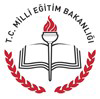 T.C.MİDYAT KAYMAKAMLIĞIMidyat İlçe Milli Eğitim MüdürlüğüToptepe İlkokulu/ Ortaokulu                         İmam Hatip Ortaokulu2019 - 2023DÖNEMİSTRATEJİK PLANI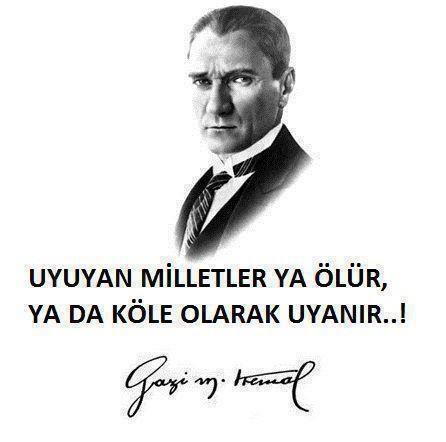 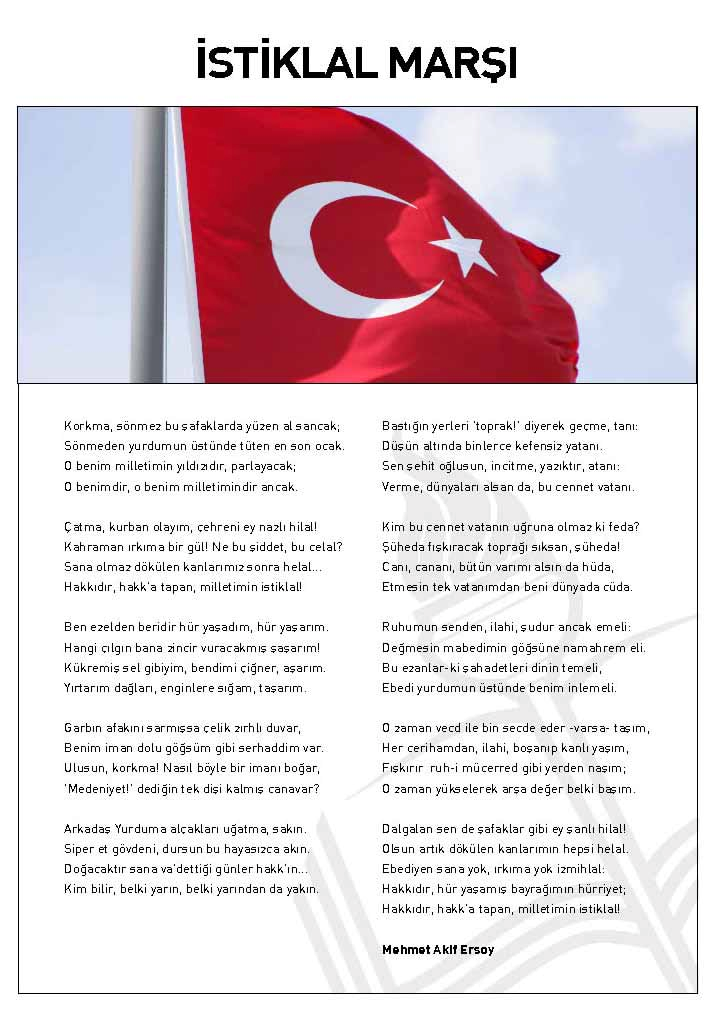 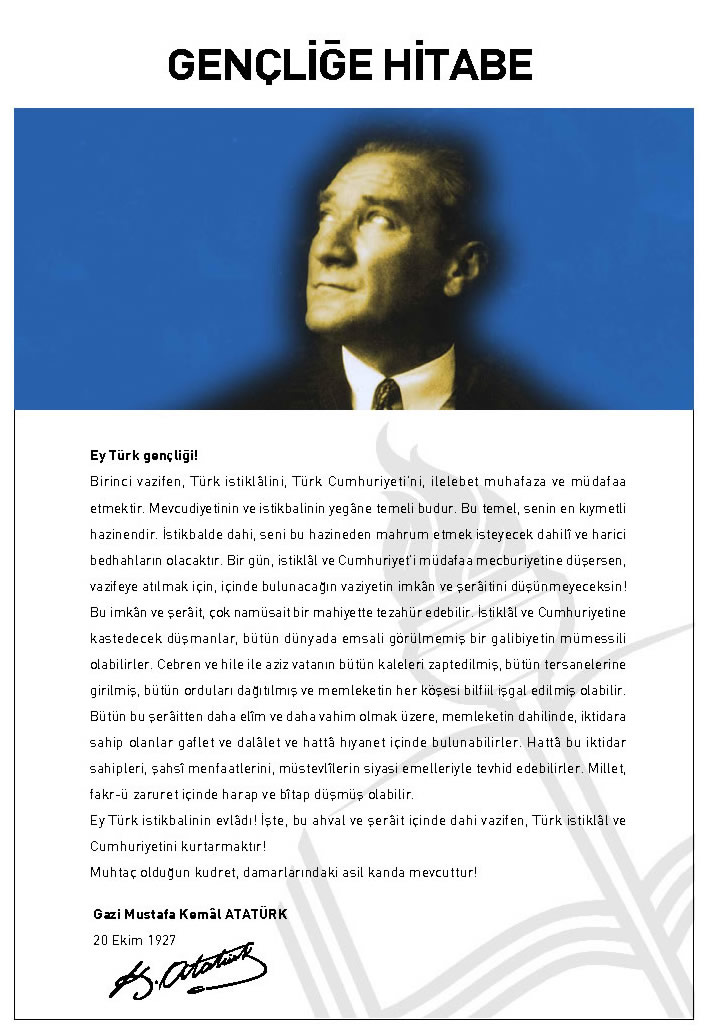 ÖNSÖZ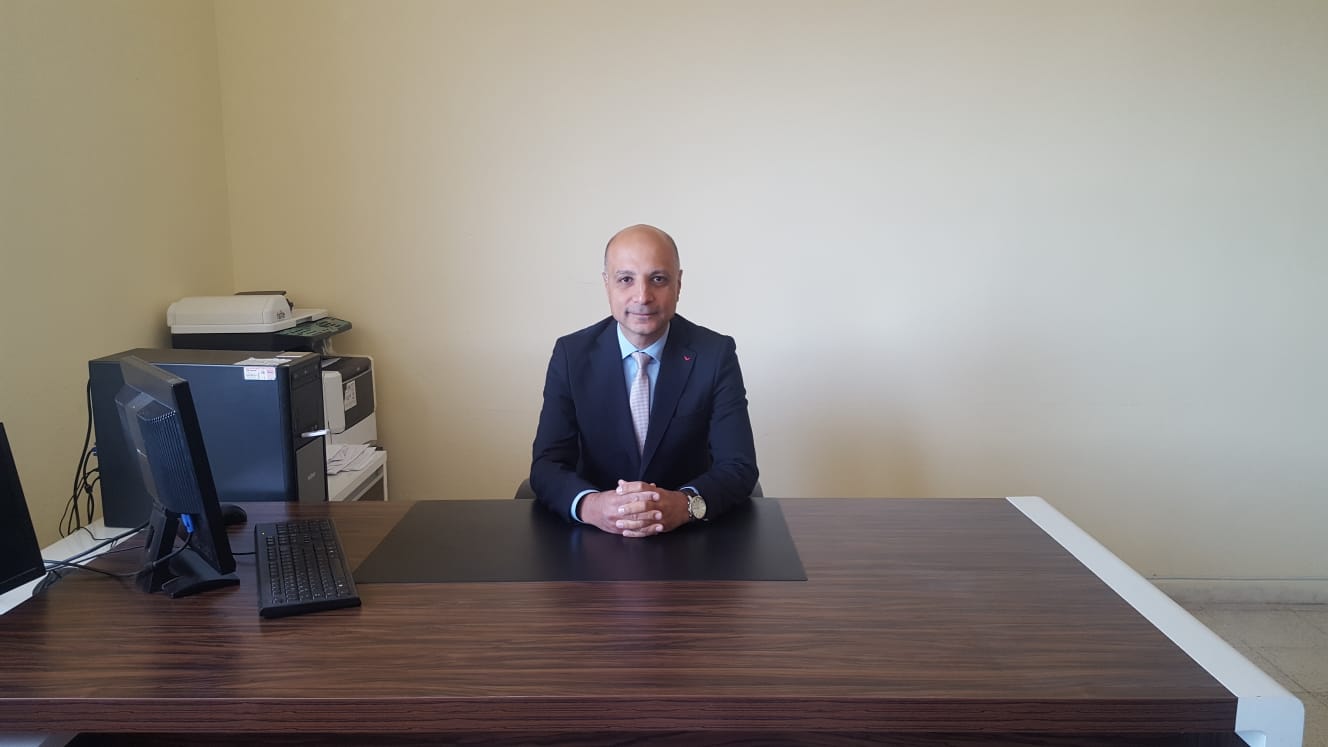 Okulumuz misyon, vizyon ve stratejik planı ile daha iyi bir eğitim seviyesine ulaşması düşüncesiyle sürekli yenilenmeyi ve kalite kültürünü kendisine ilke edinmeyi amaçlamaktadır.Kalite kültürü oluşturmak için eğitim ve öğretim başta olmak üzere insan kaynakları ve kurumsallaşma, sosyal faaliyetler, alt yapı, toplumla ilişkiler ve kurumlar arası ilişkileri kapsayan 2019-2023 stratejik planı hazırlanmıştır.Toptepe İlkokulu-Ortaokulu-İmam Hatip Ortaokulu olarak en büyük amacımız yalnızca liseye gençler yetiştirmek değil, girdikleri her türlü ortamda çevresindekilere ışık tutan, hayata hazır, hayatı aydınlatan, bizleri daha da ileriye götürecek gençler yetiştirmektir. İdare ve öğretmen kadrosuyla bizler çağa ayak uydurmuş, yeniliklere açık, Türkiye Cumhuriyetini daha da yükseltecek gençler yetiştirmeyi ilke edinmiş bulunmaktayız.Bu nedenle; Toptepe İlkokulu-Ortaokulu-İmam Hatip Ortaokulu stratejik planlama çalışmasına önce durum tespiti, yani okulun SWOT analizi yapılarak başlanmıştır. SWOT analizi tüm idari personelin ve öğretmenlerin katılımıyla uzun süren bir çalışma sonucu ilk şeklini almış, varılan genel sonuçların sadeleştirilmesi ise okul yönetimi ile öğretmenlerden oluşan kurul tarafından yapılmıştır. Daha sonra SWOT sonuçlarına göre stratejik planlama aşamasına geçilmiştir. Bu süreçte okulun amaçları, hedefleri, hedeflere ulaşmak için gerekli stratejiler, eylem planı ve sonuçta başarı veya başarısızlığın göstergeleri ortaya konulmuştur. Denilebilir ki SWOT analizi bir kilometre taşıdır okulumuzun bugünkü resmidir ve stratejik planlama ise bugünden yarına nasıl hazırlanmamız gerektiğine dair kalıcı bir belgedir.Stratejik Plan' da belirlenen hedeflerimizi ne ölçüde gerçekleştirdiğimiz, plan dönemi içindeki her yıl sonunda gözden geçirilecek ve gereken revizyonlar yapılacaktır.Toptepe İlkokulu-Ortaokulu-İmam Hatip Ortaokulu Stratejik Planı (2019-2023)’de belirtilen amaç ve hedeflere ulaşmamızın okulumuzun gelişme ve kurumsallaşma süreçlerine önemli katkılar sağlayacağına inanmaktayız                                                                                                                                                                       Mustafa GÜZEL         Okul MüdürüSTRATEJİK PLANLAMA SÜRECİ Okulumuzun Stratejik Planına (2019-2023) Stratejik Plan Üst Kurulu ve Stratejik Planlama Ekibi tarafından, Okulumuzun toplantı salonunda, çalışma ve yol haritası belirlendikten sonra taslak oluşturularak başlanmıştır.  Stratejik Planlama Çalışmaları kapsamında okul personelimiz içerisinden “Stratejik Plan Üst Kurulu” ve “Stratejik Planlama Ekibi” kurulmuştur. Önceden hazırlanan anket formlarında yer alan sorular katılımcılara yöneltilmiş ve elde edilen veriler birleştirilerek paydaş görüşleri oluşturulmuştur. Bu bilgilendirme ve değerlendirme toplantılarında yapılan anketler ve hedef kitleye yöneltilen sorularla mevcut durum ile ilgili veriler toplanmıştır.Stratejik planlama konusunda 2018 yılında İl Milli Eğitim Müdürlüğü Ar-Ge Birimi tarafından gerçekleştirilen seminerlere okul müdürünün katılımı sağlanmıştır. Seminerde Stratejik Plan hazırlama yasal nedenleri ve amaçları hakkındaki bilgilendirme  ,stratejik plan öğeleri ve planlama aşamalarına ilişkin konularda bilgiler alınmıştır.Stratejilerin Belirlenmesi;Stratejik planlama ekibi tarafından, tüm iç ve dış paydaşların görüş ve önerileri bilimsel yöntemlerle analiz edilerek planlı bir çalışmayla stratejik plan hazırlanmıştır.Bu çalışmalarda izlenen adımlar;1.Okulun var oluş nedeni (misyon), ulaşmak istenilen nokta  (vizyon) belirlenip okulumuzun tüm paydaşlarının görüşleri ve önerileri alındıktan da vizyona ulaşmak için gerekli olan stratejik amaçlar belirlendi. Stratejik amaçlar;a.Okul içinde ve faaliyetlerimiz kapsamında iyileştirilmesi, korunması veya önlem alınması gereken alanlarla ilgili olan stratejik amaçlar,b.Okul içinde ve faaliyetler kapsamında yapılması düşünülen yenilikler ve atılımlarla ilgili olan stratejik amaçlar,c. Yasalar kapsamında yapmak zorunda olduğumuz faaliyetlere ilişkin stratejik amaçlar olarak da ele alındı.2. Stratejik amaçların gerçekleştirilebilmesi için hedefler konuldu. Hedefler stratejik amaçla ilgili olarak belirlendi. Hedeflerin spesifik, ölçülebilir, ulaşılabilir, gerçekçi, zaman bağlı, sonuca odaklı, açık ve anlaşılabilir olmasına özen gösterildi.3. Hedeflere uygun belli bir amaca ve hedefe yönelen, başlı başına bir bütünlük oluşturan,  yönetilebilir, maliyetlendirilebilir faaliyetler belirlendi. Her bir faaliyet yazılırken; bu faaliyet “amacımıza ulaştırır mı” sorgulaması yapıldı.4. Hedeflerin/faaliyetlerin gerçekleştirilebilmesi için sorumlu ekipler ve zaman belirtildi.5. Faaliyetlerin başarısını ölçmek için performans göstergeleri tanımlandı.6. Strateji, alt hedefler ve faaliyet/projeler belirlenirken yasalar kapsamında yapmak zorunda olunan faaliyetler, paydaşların önerileri, çalışanların önerileri, önümüzdeki dönemde beklenen değişiklikler ve GZFT (SWOT) çalışması göz önünde bulunduruldu.7. GZFT çalışmasında ortaya çıkan zayıf yanlar iyileştirilmeye, tehditler bertaraf edilmeye; güçlü yanlar ve fırsatlar değerlendirilerek kurumun faaliyetlerinde fark yaratılmaya çalışıldı; önümüzdeki dönemlerde beklenen değişikliklere göre de önlemler alınmasına özen gösterildi.8. Strateji, Hedef ve Faaliyetler kesinleştikten sonra her bir faaliyet maliyetlendirilmesi yapıldı.9. Maliyeti hesaplanan her bir faaliyetler için kullanılacak kaynaklar belirtildi.  Maliyeti ve kaynağı hesaplanan her bir faaliyet/projenin toplamları hesaplanarak bütçeler ortaya çıkartıldı.Yukarıdaki çalışmalar gerçekleştirildikten sonra Toptepe İlkokulu-Ortaokulu-İmam Hatip 2018-2023 dönemi stratejik planına son halini vermek üzere İlçelere bağlı okullar İlçe Milli Eğitim Müdürlüklerine, Merkeze bağlı okullar ise İl Milli Eğitim Müdürlüğü Ar-Ge Birimine  arge27@meb.gov.tr elektronik posta gönderilerek veya elden götürülerek görüş istenmiştir.Görüşleri doğrultusunda son düzenlemeler yapılarak plan taslağı son halini almış ve onaya sunulmuştur.
STRATEJİK PLANIN AMACISTRATEJİK PLANIN KAPSAMIMAÇSTRATEJİK PLANIN YASAL DAYANAKLARISTRATEJİK PLAN ÜST KURULU VE STRATEJİK PLAN EKİBİTARİHSEL GELİŞİM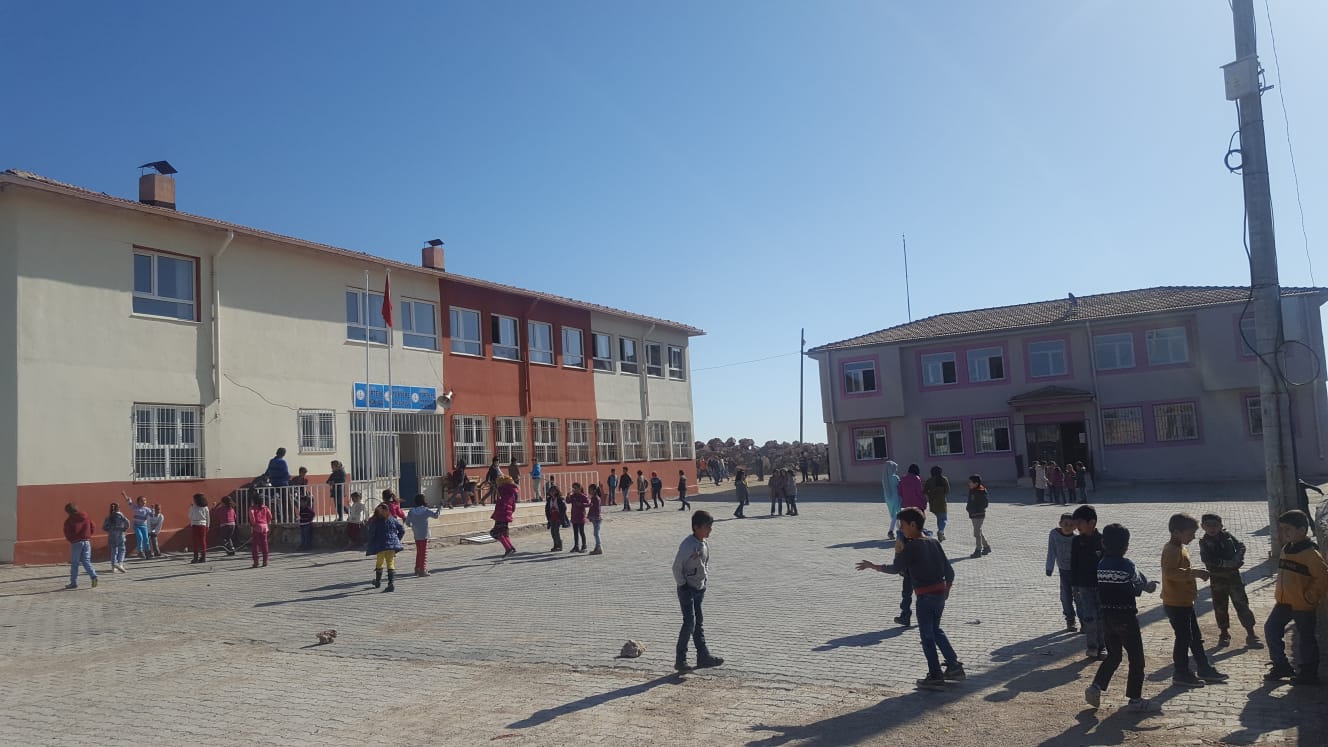 TOPTEPE İLKOKULU- ORTAOKULU-İMAM HATİP        2015-2016 Eğitim Öğretim yılınan itibaren okulumuz normal öğretime başlamıştır.Okulumuz 2600 m2 arsa üzerinde faaileyet göstermektedir.        2018-2019 Eğitim Öğretim yılında 269 öğrenci 13 dersliğimiz mevcuttur.         04 temmuz 2011 tarihi itibarıyla Mustafa GÜZEL okulumuzdaki müdürlük görevini sürdürmektedir.2.2.MEVZUAT ANALİZİ2.3.FAALİYET ALANLARI, ÜRÜN VE HİZMETLERTOPTEPE İLKOKULU-ORTAOKULU VE İMAM HATİP ORTAOKULU FAALİYET ALANLARITOPTEPE İLKOKULU-ORTAOKULU VE İMAM HATİP ORTAOKULU FAALİYET ALANLARIPAYDAŞANALİZİPAYDAŞ ANALİZİ MATRİSİKURUM İÇİ ANALİZÖrgütsel Yapı:Okulda Oluşturulan Komisyon ve Kurullar:Beşeri  KaynaklarıToptepe İlkokulu-Ortaokulu-İmam Hatip Müdürlüğü’ne ait beşeri kaynakları (kuruluş personeli sayısı ve dağılımı, personelin eğitim düzeyi ve yetkinliği) gösteren istatistiksel veriler, Mebbis sorgu modülü ve e-okul yönetim bilgi sistemi vasıtasıyla hazırlanıp tablo hâline getirilmiştir. Öğretmen Norm/Mevcut/İhtiyaç (İl Geneli)Branşlara Göre Öğretmen Sayıları (İl Geneli)Yönetici Sayıları (Görev)Öğrenci Sayıları2.5.2 Teknolojik Kaynaklar Büyükkaracaören İlkokulu- Ortaokulu Müdürlüğünün sahip olduğu teknolojik kaynaklar, Mebbis, e-okul ve ilgili birimlerden alınan veriler vasıtasıyla tablolar listelenmiştir. Ayrıntılı veriler durum analizi kitapçığında yer almaktadır.                         Okulun Teknolojik DüzeyiOkulun Fiziki Altyapısı: Mali KaynaklarOkul Kaynak Tablosu:Okulun Gelir-Gider Tablosu:İstatistiki VerilerKarşılaştırmalı Öğretmen/Öğrenci Durumu (2019)ÇEVRE ANALİZİ2.6.1.  PEST- E (Politik, Ekonomik, Sosyo-Kültürel, Teknolojik, Ekolojik, Etik)  Analizi2.6.2. Üst Politika BelgeleriGZFT ANALİZİSORUN ALANLARIMİSYONUMUZVİZYONUMUZTEMEL DEĞERLER VE İLKELERİMİZBÖLÜM IV: AMAÇ, HEDEF VE EYLEMLERAMAÇ 1:  Bütün öğrencilerimize, medeniyetimizin ve insanlığın ortak değerleri ile çağın gereklerine uygun bilgi, beceri, tutum ve davranışların kazandırılması sağlanacaktır. Hedef 1.1. Tüm sınıflarımızda, öğrencilerimizin her düzeydeki yeterliliklerinin belirlenmesi, izlenmesi ve desteklenmesi için etkin bir ölçme ve değerlendirme sistemi kurulacaktır. Hedef 1.2. Öğrencilerin yaş, okul türü ve programlarına göre gereksinimlerini dikkate alan beceri temelli yabancı dil yeterlilikleri günlük hayatta kullanmaları sağlanacaktır. Hedef 1.3. Öğrenme süreçlerini destekleyen dijital içerik ve beceri destekli dönüşüm ile ülkemizin her yerinde yaşayan öğrenci ve öğretmenlerimizin eşit öğrenme ve öğretme fırsatlarını yakalamaları ve öğrenmenin sınıf duvarlarını aşması sağlanacaktır.Hedef 1.1. Tüm sınıflarımızda, öğrencilerimizin her düzeydeki yeterliliklerinin belirlenmesi, izlenmesi ve desteklenmesi için etkin bir ölçme ve değerlendirme sistemi kurulacaktır.AMAÇ 2:  Okul öncesi eğitim ve temel eğitimde öğrencilerimizin bilişsel, duygusal ve fiziksel olarak çok boyutlu gelişimleri sağlanacaktır.  Hedef 2.1. Erken çocukluk eğitiminin niteliği ve yaygınlığı artırılacak, toplum temelli erken çocukluk çeşitlendirilerek yaygınlaştırılacaktır. Hedef 2.2. Öğrencilerimizin bilişsel, duygusal ve fiziksel olarak çok boyutlu gelişimini önemseyen, bilimsel düşünme, tutum ve değerleri içselleştirebilecekleri bir temel eğitim yapısına geçilerek okullaşma oranı artırılacaktır. Hedef 2.3. Temel eğitimde okulların niteliğini artıracak yenilikçi uygulamalara yer verilecektir.Hedef 2.1. Erken çocukluk eğitiminin niteliği ve yaygınlığı artırılacak, toplum temelli erken çocukluk çeşitlendirilerek yaygınlaştırılacaktır. Hedef 2.2. Öğrencilerimizin bilişsel, duygusal ve fiziksel olarak çok boyutlu gelişimini önemseyen, bilimsel düşünme, tutum ve değerleri içselleştirebilecekleri bir temel eğitim yapısına geçilerek okullaşma oranı artırılacaktır. 	Hedef 2.3. Temel eğitimde okulların niteliğini artıracak yenilikçi uygulamalara yer verilecektirAMAÇ 3:  Özel eğitim ve rehberlik hizmetlerinin etkinliği artırılarak bireylerin bedensel, ruhsal ve zihinsel gelişimleri desteklenecektir. Hedef 3.1: Öğrencilerin bulundukları gelişim döneminin gerektirdiği fiziksel bilişsel ve sosyal ihtiyaçlarının en iyi şekilde karşılanması adına öğrenci veli ve öğretmen eğitimleri bu hedef doğrultusunda şekillendirilecektir.Hedef 3.2: Özel eğitim ihtiyacı olan bireyleri akranlarından soyutlamayan ve birlikte yaşama kültürünü güçlendiren eğitimde adalet temelli yaklaşım modeli geliştirilecektir. Hedef 3.3: Özel eğitim veya kaynaştırma ihtiyacı olan öğrencilerin tarama sonucunda tespit edilip gerekli eğitimi almalarını sağlamak.Hedef 3.2: Özel eğitim ihtiyacı olan bireyleri akranlarından soyutlamayan ve birlikte yaşama kültürünü güçlendiren eğitimde adalet temelli yaklaşım modeli geliştirilecektir. Hedef 3.3: Özel eğitim veya kaynaştırma ihtiyacı olan öğrencilerin tarama sonucunda tespit edilip gerekli eğitimi almalarını sağlamak.İÇİNDEKİLERSAYFA NOÖNSÖZBÖLÜM: STRATEJİK PLAN HAZIRLIK PROGRAMI4Amaç6Kapsam6Yasal Dayanak6Üst Kurul ve Stratejik Plan Ekibi7BÖLÜM: DURUM ANALİZİ8Tarihsel Gelişim8Mevzuat Analizi 10Faaliyet Alanları, Ürün ve Hizmetler11Paydaş Analizi12Kurum İçi Analiz 14Örgütsel Yapı14Beşeri Kaynakları15Teknolojik Kaynaklar18Mali Kaynaklar19İstatistikî Veriler20Çevre Analizi22PEST-E Analizi22Üst Politika Belgeleri23GZFT Analizi24Sorun Alanları25BÖLÜM: GELECEĞE YÖNELİM26Misyon 26Vizyon 26Temel Değerler ve İlkeler27Temalar28Tema-1 Eğitim ve Öğretime Erişim28Tema-2 Eğitim Öğretimde Kalite29Tema-3 Kurumsal Kapasite33Maliyetlendirme37BÖLÜM: İZLEME ve DEĞERLENDİRME39OKUL KİMLİK BİLGİSİOKUL KİMLİK BİLGİSİOKUL KİMLİK BİLGİSİOKUL KİMLİK BİLGİSİOKUL KİMLİK BİLGİSİOKUL KİMLİK BİLGİSİİLİ:                                         MARDİNİLİ:                                         MARDİNİLİ:                                         MARDİNİLÇESİ:                                  MİDYATİLÇESİ:                                  MİDYATİLÇESİ:                                  MİDYATOKULUN ADI:  TOPTEPE İLKOKULU/ORTAOKULU/İMAM HATİP ORTAOKULUOKULUN ADI:  TOPTEPE İLKOKULU/ORTAOKULU/İMAM HATİP ORTAOKULUOKULUN ADI:  TOPTEPE İLKOKULU/ORTAOKULU/İMAM HATİP ORTAOKULUOKULUN ADI:  TOPTEPE İLKOKULU/ORTAOKULU/İMAM HATİP ORTAOKULUOKULUN ADI:  TOPTEPE İLKOKULU/ORTAOKULU/İMAM HATİP ORTAOKULUOKULUN ADI:  TOPTEPE İLKOKULU/ORTAOKULU/İMAM HATİP ORTAOKULUOKULA İLİŞKİN GENEL BİLGİLEROKULA İLİŞKİN GENEL BİLGİLEROKULA İLİŞKİN GENEL BİLGİLERPERSONEL İLE İLGİLİ BİLGİLERPERSONEL İLE İLGİLİ BİLGİLERPERSONEL İLE İLGİLİ BİLGİLEROkul Adresi:  Toptepe  Mahallesi                            Midyat / MardinOkul Adresi:  Toptepe  Mahallesi                            Midyat / MardinOkul Adresi:  Toptepe  Mahallesi                            Midyat / MardinKURUMDA ÇALIŞAN PERSONEL SAYISISayılarıSayılarıOkul Adresi:  Toptepe  Mahallesi                            Midyat / MardinOkul Adresi:  Toptepe  Mahallesi                            Midyat / MardinOkul Adresi:  Toptepe  Mahallesi                            Midyat / MardinKURUMDA ÇALIŞAN PERSONEL SAYISIErkekKadınOkul Telefonu--Yönetici2-Faks--Sınıf öğretmeni31Anasınıfı Öğretmeni1Elektronik Posta Adresi721387@meb.gov.tr721387@meb.gov.trBranş Öğretmeni28Web sayfa adresimidyattoptepeilkokulu.meb.k12.trmidyattoptepeilkokulu.meb.k12.trRehber Öğretmen1Öğretim ŞekliNormal(   x  )İkili(      )Memur0Okulun Hizmete Giriş Tarihi20072007Yardımcı Personel2Kurum Kodu(İlkokul)721387721387Toplam1010Kurum Kodu(Ortaokul)722370722370Kurum Kodu ( İmam Hatip)761620761620OKUL VE BİNA DONANIM BİLGİLERİOKUL VE BİNA DONANIM BİLGİLERİOKUL VE BİNA DONANIM BİLGİLERİOKUL VE BİNA DONANIM BİLGİLERİOKUL VE BİNA DONANIM BİLGİLERİOKUL VE BİNA DONANIM BİLGİLERİToplam Derslik Sayısı1515Kütüphane Var( X   )Yok(    )Kullanılan Derslik Sayısı1313Çok Amaçlı SalonVar()Yok(  X  )İdari Oda Sayısı22Çok Amaçlı SahaVar(   )Yok( X  )Laboratuvar Sayısı--ÖĞRENCİ BİLGİLERİErkekErkekKızToplamToplamAna Sınıfı16161228281.Sınıf16161127272.Sınıf1313                922223.Sınıf17171633334.Sınıf1111112222TOPLAM7373591321325. Sınıf6671313Sınıf55914147.Sınıf12121224248.Sınıf2020183838TOPLAM4343468989Sınıf İHO111141515Sınıf İHO5591414Sınıf İHO77121919TOPLAM2323254848Bu stratejik plan, okul ile çevre ilişkilerini geliştirmeyi, okul gelişimini sürekli kılmayı, belirlenen stratejik amaçlarla,ülkemize,çevresine faydalı,kendi ile barışık, düşünen ve özgün üretimlerde  “bende varım” diyebilen nesiller yetiştirilmesi amacını taşımaktadır. Bu stratejik plan Büyükkaracaören İlkokulu-Ortaokulu’nun mevcut durum analizi değerlendirmeleri doğrultusunda,2019–2023 yıllarında geliştireceği amaç, hedef ve stratejileri kapsamaktadır.DAYANAKDAYANAKSIRA NOREFERANS KAYNAĞININ ADI15018 yılı Kamu Mali Yönetimi ve Kontrol Kanunu210. Kalkınma Planı (2014-2018)3Yüksek Planlama Kurulu Kararları4DPT Müsteşarlığı tarafından hazırlanan Kamu İdareleri İçin Stratejik Planlama Kılavuzu5Maliye Bakanlığı Tarafından Hazırlanan Performans Esaslı Bütçeleme Rehberi6Kamu İdareleri Faaliyet Raporlarının Düzenlenmesi ile Bu İşlemlere İlişkin Diğer Esas ve Usuller Hakkında Yönetmelik761. Hükümet Eylem Planı8Milli Eğitim Bakanlığı Stratejik Planı9İl Milli Eğitim Müdürlüğü Stratejik Planı102013/26No’lu GenelgeDiğer KaynaklarSTRATEJİK PLAN ÜST KURULUSTRATEJİK PLAN ÜST KURULUSTRATEJİK PLAN ÜST KURULUSIRA NOADI SOYADI GÖREVİ1Mustafa GÜZELOKUL MÜDÜRÜ2Orhan GÜNAYMÜDÜR YARDIMCISI3Gamze SAĞDIÇÖĞRETMEN4Osman AKPINAROKUL AİLE BİRLİĞİ BAŞKANI5İbrahim BEYKALOKUL AİLE BİRLİĞİ YÖNETİM KURULU ÜYESİSTRATEJİK PLANLAMA EKİBİSTRATEJİK PLANLAMA EKİBİSTRATEJİK PLANLAMA EKİBİSIRA NOADI SOYADI GÖREVİ1Orhan GÜNAYMÜDÜR YARDIMCISI2Süleyman YILMAZÖĞRETMEN3Uğur BOZKURTÖĞRETMEN4Elçin DURMUŞÖĞRETMEN5Bünyamin BİLGİNGÖNÜLLÜ VELİ (BİRDEN FAZLA GÖNÜLLÜ VELİ OLABİLİR)KANUNKANUNKANUNKANUNTarihSayıNoAdı23/07/196512056657Devlet Memurları Kanunu24/10/2003252694982Bilgi Edinme Hakkı KanunuYÖNETMELİKYÖNETMELİKYÖNETMELİKYayımlandığı Resmi Gazete/Tebliğler DergisiYayımlandığı Resmi Gazete/Tebliğler DergisiAdıTarihSayıAdı12/10/201328793 Milli Eğitim Bakanlığı Personelinin Görevde Yükselme, Unvan Değişikliği ve Yer Değiştirme Suretiyle Atanması Hakkında YönetmelikYÖNERGEYÖNERGEYÖNERGEYayınYayınAdıTarihSayıAdı25/10/20133087071 Milli Eğitim Bakanlığı Ortaöğretim Kurumlarına Geçiş YönergesiA-FAALİYET ALANI:EĞİTİMB-FAALİYET ALANI:YÖNETİM İŞLERİHizmet–1 Rehberlik HizmetleriÖğrenci rehberlik hizmetleriÖğretmen rehberlik hizmetleriVeli rehberlik hizmetleriHizmet–1Öğrenci işleri hizmetiÖğrenci kayıt, kabul ve devam işleriÖğrenci başarısının değerlendirilmesiSınav işleriSınıf geçme işleriRehberlikÖğrenci davranışlarının değerlendirilmesiÖğrenim belgesi düzenleme işleriHizmet–2 Sosyal-Kültürel EtkinliklerÖğrenci sağlığı ve güvenliği eğitimleriKulüp çalışmalarıOkul-Çevre ilişkileriToplum hizmetleriHizmet–2Öğretmen işleri hizmetiDerece terfi    Hizmet içi eğitim     Özlük haklarıC-FAALİYET ALANI: ÖĞRETİMC-FAALİYET ALANI: ÖĞRETİMHizmet–1Müfredatın işlenmesiHizmet–1Müfredatın işlenmesiSIRA
NOFAALİYETLERFAALİYETLERİN DAYANDIĞI MEVZUATAYRILAN MALİ KAYNAKMEVCUT
İNSAN KAYNAĞIDEĞERLENDİRME1EĞİTİMİlköğretim KurumlarıYönetmeliği
Yetersiz
YeterliGüçlendirilmeli2YÖNETİMİlköğretim KurumlarıYönetmeliğiDevlet Memurları Kanunu
Yetersiz
YeterliAynı Kalmalı3ÖĞRETİMİlköğretim KurumlarıYönetmeliği
Yetersiz
YeterliGüçlendirilmeli4İÇ PAYDAŞLARDIŞ PAYDAŞLAROkul YönetimiKaymakamlıkÖğretmenlerİlçe Milli Eğitim MüdürlüğüÖğrencilerMuhtarlıkOkul Aile BirliğiMezunlarVelilerDiğer Eğitim KurumlarıKolluk kuvvetleriPAYDAŞLARİÇ PAYDAŞ DIŞ PAYDAŞ YARARLANICI TEDAARİKÇİ TEMEL ORTAK STRATEJİK ORTAK NEDEN PAYDAŞ TOPTEPE İLKOKULU MÜDÜRÜ (LİDER) Kurum idari amiri TOPTEPE İLKOKULU MÜDÜRLÜĞÜ YÖNETİCİLERİ Kurum idari amiri yardımcıları TOPTEPE İLKOKULU MÜDÜRLÜĞÜ BİRİMLERİ Kurum hizmet sağlayıcıları DİĞER PERSONEL (ÖĞRETMEN, TEKNİK PERSONEL, MEMUR, HİZMETLİ) Hizmet sağlayıcılar İLÇE MİLLÎ EĞİTİM MÜDÜRLÜKLERİ İlçe eğitim otoriteleri OKUL/KURUM ÇALIŞANLARI Hizmet üreten ve alan ÖĞRENCİLER Hedef kitle VELİLER Hedef kitle OKUL AİLE BİRLİKLERİ Okulları işlevsel olarak destekleyen oluşum MİLLÎ EĞİTİM BAKANLIĞI Bağlı olunan üst idare İlin mülki idari amiri İLÇE KAYMAKAMLIKLARI İlçe mülki idari amirleri BELEDİYELER Yerel yönetim otoritesi ÜNİVERSİTELER Eğitim öğretime bilimsel destek sağlayan üst eğitim kurumu HAYIRSEVERLER Gönüllü hizmet sağlayıcılar SİVİL TOPLUM KURULUŞLARI Gönüllü eğitim destekçileri SPOR KULÜPLERİ VE FEDERASYONLAR Eğitim öğretimle ilgili sağlık, güvenlik, sosyal, ulaşım..vb alanlarda hizmet sunan kamu kurumları ÖZEL SEKTÖR KURULUŞLARI Destekleyen özel kurumlar İLÇE EMNİYET MÜDÜRLÜĞÜ Eğitim öğretimle ilgili sağlık, güvenlik, sosyal, ulaşım..vb alanlarda hizmet sunan kamu kurumları İLÇE SAĞLIK MÜDÜRLÜĞÜ Eğitim öğretimle ilgili sağlık, güvenlik, sosyal, ulaşım..vb alanlarda hizmet sunan kamu kurumları İL ÇEVRE ve ŞEHİRCİLİK MÜDÜRLÜĞÜ Eğitim öğretimle ilgili sağlık, güvenlik, sosyal, ulaşım..vb alanlarda hizmet sunan kamu kurumları BASIN YAYIN KURULUŞLARI Hizmetlerin duyurulmasında ve farkındalık oluşturmada katkı sunan kurumlar Kurul/Komisyon AdıGörevleriZümre Öğretmenler KuruluEğitim-öğretimin eşgüdüm içinde yürütülmesi, eğitim-öğretim süresinde karşılaşılan güçlükler vb. ile ilgili görüş alışverişinde bulunmakŞube Öğretmenler KuruluŞubedeki öğrencilerin kişilik, beslenme, sağlık, sosyal ilişkilerinin yanı sıra akademik başarıları ile ailenin ekonomik durumu değerlendirilerek alınacak önlemler görüşülür.Okul-Aile Birliği KuruluEğitim-öğretimi geliştirici faaliyetleri desteklemek Okul ve veliler ile iletişimi sağlamak. Okul adına alınan kararlarda velileri temsil etmek. vs.ÖĞRETMEN SAYILARI ÖĞRETMEN SAYILARI ÖĞRETMEN SAYILARI Öğretmen Sayısı Norm 15Öğretmen Sayısı Mevcut13Öğretmen Sayısı İhtiyaç 2OKULBRANŞI ÖĞRETMEN SAYISI Toptepe ilkokuluMÜDÜR 1Toptepe ilkokuluMÜDÜR YARDIMCISI1Toptepe ortaokuluREHBER ÖĞRETMEN1Toptepe ilkokulu/ortaokuluBİŞİM TEKNOLOJİLERİ1Toptepe ilkokulu/ortaokuluTÜRKÇE2Toptepe ilkokulu/ortaokuluSOSYAL BİLGİLER 1Toptepe ilkokulu/ortaokuluMATEMATİK2Toptepe ilkokulu/ortaokuluİNGİLİZCE1Toptepe ilkokulu/ortaokuluDİN KÜLTÜRÜ VE AHLAK BİLGİSİ1Toptepe ilkokulu/ortaokuluFEN VE TEKNOLOJİ ÖĞRETMENİ1Toptepe ilkokulu/ortaokuluBEDEN EĞİTİMİ VE SPOR1DURUMUGÖREVİ CİNSİYETSAYISIKadroluMüdür Erkek1KadroluMüdür Yardımcısı Erkek1PERSONEL SAYILARI İL GENELİPERSONEL SAYILARI İL GENELİPERSONEL SAYILARI İL GENELİPERSONEL SAYILARI İL GENELİÜNVAN NormMevcutİhtiyaçMemur 000Hizmetli 020TOPTEPE İLKOKULU/ORTAOKULU VE İMAMHATİP ORTAOKKULUÖĞRENCİ SAYILARIÖĞRENCİ SAYILARIÖĞRENCİ SAYILARIDERSLİK BAŞINA DÜŞEN ÖĞRENCİ SAYISITOPTEPE İLKOKULU/ORTAOKULU VE İMAMHATİP ORTAOKKULUErkekKızToplamDERSLİK BAŞINA DÜŞEN ÖĞRENCİ SAYISIGENEL TOPLAM 13913026921.3ALIM KAYNAĞI BİLGİSAYAR SAYISIDiğer ( Bağış)-Dünya Bankası II. Faz -Genel Bütçe İmkânları (Bakanlık) -Özkaynaklar (Yerel) -İL GRUP ADI ELEMAN ADI SAYISI MARDİNÇevre Birimleri Data Show 0MARDİNÇevre Birimleri Diğer 0MARDİNÇevre Birimleri Fotokopi Makinesi 1MARDİNÇevre Birimleri Hoparlör 0MARDİNÇevre Birimleri Lazer Yazıcı 3MARDİNÇevre Birimleri Line Printer 0MARDİNÇevre Birimleri Mikrofon 0MARDİNÇevre Birimleri Mürekkep Püskürtmeli Yazıcı 0MARDİNÇevre Birimleri Nokta Vuruşlu Yazıcı 0MARDİNÇevre Birimleri Optik okuyucu 0MARDİNÇevre Birimleri Projeksiyon 1MARDİNÇevre Birimleri Tarayıcı 0MARDİNÇevre Birimleri Telefon Hattı Sayısı 0MARDİNÇevre Birimleri Tepegöz 1MARDİNÇevre Birimleri UPS 0MARDİNÇevre Birimleri Video Kamera 0MARDİNÇevre Birimleri Web Cam 0MARDİNLisanslı Yazılımlar Bordro Muhasebe Yazılımları 0MARDİNLisanslı Yazılımlar Eğitim Yazılımları 0MARDİNLisanslı Yazılımlar Ofis Yazılımları 0MARDİNLisanslı Yazılımlar Okul Yönetim Yazılımları 0MARDİNİnternet Bağlantı Şekli ADSL 0MARDİNİnternet Bağlantı Şekli ATM 0MARDİNİnternet Bağlantı Şekli Başvurusu var 1MARDİNİnternet Bağlantı Şekli Dial-Up (Telefon) 0MARDİNİnternet Bağlantı Şekli FrameRelay0MARDİNİnternet Bağlantı Şekli ISDN 0MARDİNİnternet Bağlantı Şekli Kablo TV Üzerinden İnternet 0MARDİNİnternet Bağlantı Şekli LeasedLine0MARDİNİnternet Bağlantı Şekli Turpak X.25 0MARDİNİnternet Bağlantı Şekli Uydu 0Fiziki MekânVarYokAdediİhtiyaçÖğretmen OdasıX10Ekipman Odası00KütüphaneX0Rehberlik ServisiX0Resim OdasıX1Müzik OdasıX1Çok Amaçlı SalonX1Bilgisayar laboratuvarıX0YemekhaneX0Spor SalonuX0OtoparkX0Spor AlanlarıX0KantinX0Fen Bilgisi Laboratuvarı X0DepoX10Yönetici OdalarıX20Hizmetli OdasıX01DerslikX1330Arşiv X10…………Kaynaklar201420152016201720182019Genel Bütçe 000000Okul aile Birliği --Kantin Kira Gelirleri 000000Vakıf ve Dernekler 000000Dış Kaynak/Projeler 000000Diğer TOPLAM -00000YILLAR201220122013201320142014HARCAMA GELİRGİDERGELİRGİDERGELİRGİDERGENEL000000ÖĞRETMENÖĞRENCİÖĞRENCİÖĞRENCİOKULToplam öğretmen sayısıÖğrenci sayısıÖğrenci sayısıToplam öğrenci sayısıÖğretmen başına düşen öğrenci sayısıToplam öğretmen sayısıKızErkekToplam öğrenci sayısıÖğretmen başına düşen öğrenci sayısı15 (derse giren)130139269             17,9Politik ve yasal etmenlerEkonomik çevre değişkenleriOkulumuz, Milli Eğitim Bakanlığı politikaları ve Milli Eğitim Bakanlığı 2015–2019 stratejik planlama faaliyetleri ışığında eğitim-öğretim faaliyetlerine devam etmektedir. Öğrencilerini eğitimin merkezine koyan bir yaklaşım sergileyen okulumuz, öğrencilerin yeniliklere açık ve yeniliklerden haberdar, gelişim odaklı olmasını sağlayıcı, önleyici çalışmalarla, risklerden koruyucu politikalar uygulayarak yasal sorumluluklarını en iyi şekilde yerine getirmek için çalışmaktadır.Okulumuzun bulunduğu çevre sürekli göç veren ve daha çok hayvancılık ile uğraşan bir bölge olduğu için, genel bağlamda ailelerimizin sosyoekonomik düzeyleri düşük seviyelerdedir. Bu açıdan bakıldığı zaman, ailelerin okulun maddi kaynaklarına çok fazla katkısı olmamaktadır. Belli dönemlerde okul bünyesinde okul-aile işbirliği ile çalışmaları düzenlenmekte, ancak buradan okula herhangi bir kaynak sağlananamaktadır.Sosyal-kültürel çevre değişkenleriTeknolojik çevre değişkenleriOkulumuz ilçenin en uzak mahallelerinden birisi olduğunda sosyal-kültürel anlamda çok sağlıklı gelişememektedir. Genellikle uzak yerlere göç veren bir yer konumundadır. Yakın civardaki mahallelerle daha çok irtibat halindedir. Günümüzde hemen hemen her evde bir bilgisayar vardır. Ancak bu durum kırsal kesimlerde daha azdır. Velilerimizin kırsalda yaşayan ailelerden oluşu, köy ve mezralarda teknoloji alt yapısının olmayışı bir dezavantajdır. Bu durum öğrencilerimizin teknolojiyi tanıma ve kullanma açısından yetersiz kalmalarına neden olmaktadır.Ekolojik ve doğal çevre değişkenleriEtik ve ahlaksal değişkenlerMahellerimizin hayvancılık ve tarım yeri olması öğrencilerimizin doğayı daha yakından tanıması açısından etkisi büyüktür. Bununla birlikte çocukların, gelişimlerinde olumsuz sonuçlara neden olan GDO’lu besinler yerine tamamen doğal ürün tüketmeleri köy hayatının en önemli yararı denilebilir.Değişen sosyal ve ekonomik nedenlere bağlı olarak köylerimiz yoğun göç dalgasına maruz kalmaktadır. Buralarda yaşayan birçok gencin örf, adet ve kültüründen habersiz yetişmesine sebep olduğu bir gerçektir. Bu durumu asgariye indirmek için aileye ve eğitim camiasına büyük bir vazife düşmektedir. Bu nedenle milli ve manevi kültürünü evrensel değerler içinde koruyup geliştiren bireyler yetiştirmek bizim asli görevimizdir. Öğrencilerimizin kendi öz kültürünü tanıyıp bunu karakterine yansıtarak yaşaması ve gelecek nesillere aktarması hepimizin ortak gayesidir.                     REFERANS KAYNAĞININ ADI10. Kalkınma Planı ve Eğitim Özel İhtisas Komisyon Raporu2014-2016 Orta Vadeli ProgramAB Müktesebatına Uyum Programı TUBİTAK Vizyon 2023 Eğitim ve İnsan Kaynakları RaporuMEB Sürekli Kurum Geliştirme Projesi, TÜSSİDE Sonuç RaporuBilgi Toplumu StratejisiMillî Eğitim Strateji BelgesiKamu Kurum ve Kuruluşları İçin Stratejik Planlama Kılavuzu (DPT)MEB Stratejik Plan Hazırlık ProgramıMEB Stratejik Plan Durum Analizi Raporu61.Hükümet Programı61. Hükümet Eylem PlanıMEB Bütçe RaporuMillî Eğitim ile ilgili mevzuatHayat Boyu Öğrenme Strateji Belgesi5018 sayılı Kamu Mali Yönetimi ve Kontrol KanunuKamu Kurum ve Kuruluşları İçin Stratejik Planlama KılavuzuGüçlü YönlerZayıf YönlerOkul vizyonunun ve misyonunun belirlenmiş olması.Genç ve istekli öğretim kadrosunun olmasıKurum içi iletişim kanallarının açık olmasıKendini geliştiren, gelişime açık ve teknolojiyi kullanan öğretmenin olmasıKurum kültürünün oluşturulmuş olmasıSınıf mevcutlarının uygun olması.7    Kadrolu yardımcı personel olmasıOkulun bütçesinin olmaması.Velilerin okul ile iletişiminin az olması.Velilerin yapılan toplantılara katılımının azlığıÖğrencilerin,eğitim-öğretim ile ilgili  ihtiyaçlarını karşılayabilecekleri alanlara uzak olmasıSosyal-kültürel faaliyet imkanlarının az    olması.Öğretmenlerimizin kıdem azlığından dolayı tecrübesiz oluşu.Şehir merkezine uzaklığı, ulaşımının kısıtlı oluşu.	FırsatlarTehditlerOkulun şehir gürültüsünden uzak bir yerleşkede bulunmasıFiziki alanların geliştirmeye açık olmasıDiğer okul ve kurumlarla iletişimin güçlü olması.Okulumuzun zorunlu hizmet kapsamında olması.Taşımalı eğitimin olmamasıVelilerin ekonomik durumunun düşük olmasıKöyün göç vermesi.Velilerin kendi başına iş yapamayan öğrenci yetiştirmeleri.Kırsal bir bölge olduğundan okulun güvenlik problemi.ADSL  bağlantısının olmamasıKöyümüzde karakol, doktorlu sağlık ocağı, tarım kredi kooperatifinin bulunmaması.TEMEL SORUN ALANLARITEMEL SORUN ALANLARIOKUL FİZİKSEL DURUMUEğitim-öğretimde araç-gereç eksikliğinin olması.İhata duvarının olmamasıSpor alanlarının yetersiz olmasıEĞİTİM-ÖĞRETİM SORUNLARIVelilerin eğitim düzeylerinin çok düşük olması.Öğrencilerin,eğitim-öğretim ile ilgili ihtiyaçlarını karşılayabilecekleri alanlara uzak olması. Sosyal kültürel faaliyetlerin az olması.PAYDAŞ SORUNLARIVelilerin ekonomik durumunundüşük olmasıVelilerin kendi başına iş yapamayan öğrenci yetiştirmeleri.Velilerin yapılan toplantılara katılımının azlığı. Velilerin okul ile iletişiminin az olması.Okulun gelirinin çok az olması.Okulun diğer paydaşlarla iletişim kuracak internetin olmaması ve ilçe merkezine uzak olmasıAmaç 1Bütün öğrencilerimize, medeniyetimizin ve insanlığın ortak değerleri ile çağın gereklerine uygun bilgi, beceri, tutum ve davranışların kazandırılması sağlanacaktırBütün öğrencilerimize, medeniyetimizin ve insanlığın ortak değerleri ile çağın gereklerine uygun bilgi, beceri, tutum ve davranışların kazandırılması sağlanacaktırBütün öğrencilerimize, medeniyetimizin ve insanlığın ortak değerleri ile çağın gereklerine uygun bilgi, beceri, tutum ve davranışların kazandırılması sağlanacaktırBütün öğrencilerimize, medeniyetimizin ve insanlığın ortak değerleri ile çağın gereklerine uygun bilgi, beceri, tutum ve davranışların kazandırılması sağlanacaktırBütün öğrencilerimize, medeniyetimizin ve insanlığın ortak değerleri ile çağın gereklerine uygun bilgi, beceri, tutum ve davranışların kazandırılması sağlanacaktırBütün öğrencilerimize, medeniyetimizin ve insanlığın ortak değerleri ile çağın gereklerine uygun bilgi, beceri, tutum ve davranışların kazandırılması sağlanacaktırBütün öğrencilerimize, medeniyetimizin ve insanlığın ortak değerleri ile çağın gereklerine uygun bilgi, beceri, tutum ve davranışların kazandırılması sağlanacaktırBütün öğrencilerimize, medeniyetimizin ve insanlığın ortak değerleri ile çağın gereklerine uygun bilgi, beceri, tutum ve davranışların kazandırılması sağlanacaktırBütün öğrencilerimize, medeniyetimizin ve insanlığın ortak değerleri ile çağın gereklerine uygun bilgi, beceri, tutum ve davranışların kazandırılması sağlanacaktırBütün öğrencilerimize, medeniyetimizin ve insanlığın ortak değerleri ile çağın gereklerine uygun bilgi, beceri, tutum ve davranışların kazandırılması sağlanacaktırBütün öğrencilerimize, medeniyetimizin ve insanlığın ortak değerleri ile çağın gereklerine uygun bilgi, beceri, tutum ve davranışların kazandırılması sağlanacaktırBütün öğrencilerimize, medeniyetimizin ve insanlığın ortak değerleri ile çağın gereklerine uygun bilgi, beceri, tutum ve davranışların kazandırılması sağlanacaktırBütün öğrencilerimize, medeniyetimizin ve insanlığın ortak değerleri ile çağın gereklerine uygun bilgi, beceri, tutum ve davranışların kazandırılması sağlanacaktırBütün öğrencilerimize, medeniyetimizin ve insanlığın ortak değerleri ile çağın gereklerine uygun bilgi, beceri, tutum ve davranışların kazandırılması sağlanacaktırBütün öğrencilerimize, medeniyetimizin ve insanlığın ortak değerleri ile çağın gereklerine uygun bilgi, beceri, tutum ve davranışların kazandırılması sağlanacaktırHedef 1.1Tüm alanlarda ve eğitim kademelerinde, öğrencilerimizin her düzeydeki yeterliliklerinin belirlenmesi, izlenmesi ve desteklenmesi için etkin bir ölçme ve değerlendirme sistemi kurulacaktırTüm alanlarda ve eğitim kademelerinde, öğrencilerimizin her düzeydeki yeterliliklerinin belirlenmesi, izlenmesi ve desteklenmesi için etkin bir ölçme ve değerlendirme sistemi kurulacaktırTüm alanlarda ve eğitim kademelerinde, öğrencilerimizin her düzeydeki yeterliliklerinin belirlenmesi, izlenmesi ve desteklenmesi için etkin bir ölçme ve değerlendirme sistemi kurulacaktırTüm alanlarda ve eğitim kademelerinde, öğrencilerimizin her düzeydeki yeterliliklerinin belirlenmesi, izlenmesi ve desteklenmesi için etkin bir ölçme ve değerlendirme sistemi kurulacaktırTüm alanlarda ve eğitim kademelerinde, öğrencilerimizin her düzeydeki yeterliliklerinin belirlenmesi, izlenmesi ve desteklenmesi için etkin bir ölçme ve değerlendirme sistemi kurulacaktırTüm alanlarda ve eğitim kademelerinde, öğrencilerimizin her düzeydeki yeterliliklerinin belirlenmesi, izlenmesi ve desteklenmesi için etkin bir ölçme ve değerlendirme sistemi kurulacaktırTüm alanlarda ve eğitim kademelerinde, öğrencilerimizin her düzeydeki yeterliliklerinin belirlenmesi, izlenmesi ve desteklenmesi için etkin bir ölçme ve değerlendirme sistemi kurulacaktırTüm alanlarda ve eğitim kademelerinde, öğrencilerimizin her düzeydeki yeterliliklerinin belirlenmesi, izlenmesi ve desteklenmesi için etkin bir ölçme ve değerlendirme sistemi kurulacaktırTüm alanlarda ve eğitim kademelerinde, öğrencilerimizin her düzeydeki yeterliliklerinin belirlenmesi, izlenmesi ve desteklenmesi için etkin bir ölçme ve değerlendirme sistemi kurulacaktırTüm alanlarda ve eğitim kademelerinde, öğrencilerimizin her düzeydeki yeterliliklerinin belirlenmesi, izlenmesi ve desteklenmesi için etkin bir ölçme ve değerlendirme sistemi kurulacaktırTüm alanlarda ve eğitim kademelerinde, öğrencilerimizin her düzeydeki yeterliliklerinin belirlenmesi, izlenmesi ve desteklenmesi için etkin bir ölçme ve değerlendirme sistemi kurulacaktırTüm alanlarda ve eğitim kademelerinde, öğrencilerimizin her düzeydeki yeterliliklerinin belirlenmesi, izlenmesi ve desteklenmesi için etkin bir ölçme ve değerlendirme sistemi kurulacaktırTüm alanlarda ve eğitim kademelerinde, öğrencilerimizin her düzeydeki yeterliliklerinin belirlenmesi, izlenmesi ve desteklenmesi için etkin bir ölçme ve değerlendirme sistemi kurulacaktırTüm alanlarda ve eğitim kademelerinde, öğrencilerimizin her düzeydeki yeterliliklerinin belirlenmesi, izlenmesi ve desteklenmesi için etkin bir ölçme ve değerlendirme sistemi kurulacaktırTüm alanlarda ve eğitim kademelerinde, öğrencilerimizin her düzeydeki yeterliliklerinin belirlenmesi, izlenmesi ve desteklenmesi için etkin bir ölçme ve değerlendirme sistemi kurulacaktırPerformans GöstergeleriPerformans GöstergeleriHedefe etkisiHedefe etkisiHedefe etkisiBaşlangıç Değeri201920202021202220232023İzleme Sıklığıİzleme SıklığıRapor SıklığıRapor SıklığıPG 1.1.1 Bir eğitim ve öğretim döneminde bilimsel, kültürel, sanatsal ve sportif alanlarda en az bir faaliyete katılan öğrenci oranı%PG 1.1.1 Bir eğitim ve öğretim döneminde bilimsel, kültürel, sanatsal ve sportif alanlarda en az bir faaliyete katılan öğrenci oranı%404040%43,75%45%50%55%60%65%65%656 Ay6 Ay12 Ay12 AyPG:1.1.2 Öğrenci başına okunan kitap sayısıPG:1.1.2 Öğrenci başına okunan kitap sayısı202020%14151617191920206 Ay6 Ay12 AY12 AYPG1.1.1.3 Bir üst öğrenime devam eden öğrenci oranı%PG1.1.1.3 Bir üst öğrenime devam eden öğrenci oranı%303030%9810010010010010010010012Ay12Ay12 Ay12 AyKordinatör Birim Kordinatör Birim Temel Eğitim Temel Eğitim Temel Eğitim Temel Eğitim Temel Eğitim Temel Eğitim Temel Eğitim Temel Eğitim Temel Eğitim Temel Eğitim Temel Eğitim Temel Eğitim Temel Eğitim Temel Eğitim İşbirliği yapılacak Birimlerİşbirliği yapılacak Birimlerİlçe MEM  Mahalle Muhtarlığı Diğer Temel eğitim Kurumlarıİlçe MEM  Mahalle Muhtarlığı Diğer Temel eğitim Kurumlarıİlçe MEM  Mahalle Muhtarlığı Diğer Temel eğitim Kurumlarıİlçe MEM  Mahalle Muhtarlığı Diğer Temel eğitim Kurumlarıİlçe MEM  Mahalle Muhtarlığı Diğer Temel eğitim Kurumlarıİlçe MEM  Mahalle Muhtarlığı Diğer Temel eğitim Kurumlarıİlçe MEM  Mahalle Muhtarlığı Diğer Temel eğitim Kurumlarıİlçe MEM  Mahalle Muhtarlığı Diğer Temel eğitim Kurumlarıİlçe MEM  Mahalle Muhtarlığı Diğer Temel eğitim Kurumlarıİlçe MEM  Mahalle Muhtarlığı Diğer Temel eğitim Kurumlarıİlçe MEM  Mahalle Muhtarlığı Diğer Temel eğitim Kurumlarıİlçe MEM  Mahalle Muhtarlığı Diğer Temel eğitim Kurumlarıİlçe MEM  Mahalle Muhtarlığı Diğer Temel eğitim Kurumlarıİlçe MEM  Mahalle Muhtarlığı Diğer Temel eğitim KurumlarıRisklerRiskler1 Öğrencilerin ve velilerin bilimsel, kültürel, sanatsal ve sportif faaliyetlere ilişkin farkındalık düzeyinin bölgeler arasında farklılık göstermesi, 2Öğrencilerin ve öğretmenlerin mevcut durumda yeterlilik temelli ölçme uygulamalarına alışkın olmaması.1 Öğrencilerin ve velilerin bilimsel, kültürel, sanatsal ve sportif faaliyetlere ilişkin farkındalık düzeyinin bölgeler arasında farklılık göstermesi, 2Öğrencilerin ve öğretmenlerin mevcut durumda yeterlilik temelli ölçme uygulamalarına alışkın olmaması.1 Öğrencilerin ve velilerin bilimsel, kültürel, sanatsal ve sportif faaliyetlere ilişkin farkındalık düzeyinin bölgeler arasında farklılık göstermesi, 2Öğrencilerin ve öğretmenlerin mevcut durumda yeterlilik temelli ölçme uygulamalarına alışkın olmaması.1 Öğrencilerin ve velilerin bilimsel, kültürel, sanatsal ve sportif faaliyetlere ilişkin farkındalık düzeyinin bölgeler arasında farklılık göstermesi, 2Öğrencilerin ve öğretmenlerin mevcut durumda yeterlilik temelli ölçme uygulamalarına alışkın olmaması.1 Öğrencilerin ve velilerin bilimsel, kültürel, sanatsal ve sportif faaliyetlere ilişkin farkındalık düzeyinin bölgeler arasında farklılık göstermesi, 2Öğrencilerin ve öğretmenlerin mevcut durumda yeterlilik temelli ölçme uygulamalarına alışkın olmaması.1 Öğrencilerin ve velilerin bilimsel, kültürel, sanatsal ve sportif faaliyetlere ilişkin farkındalık düzeyinin bölgeler arasında farklılık göstermesi, 2Öğrencilerin ve öğretmenlerin mevcut durumda yeterlilik temelli ölçme uygulamalarına alışkın olmaması.1 Öğrencilerin ve velilerin bilimsel, kültürel, sanatsal ve sportif faaliyetlere ilişkin farkındalık düzeyinin bölgeler arasında farklılık göstermesi, 2Öğrencilerin ve öğretmenlerin mevcut durumda yeterlilik temelli ölçme uygulamalarına alışkın olmaması.1 Öğrencilerin ve velilerin bilimsel, kültürel, sanatsal ve sportif faaliyetlere ilişkin farkındalık düzeyinin bölgeler arasında farklılık göstermesi, 2Öğrencilerin ve öğretmenlerin mevcut durumda yeterlilik temelli ölçme uygulamalarına alışkın olmaması.1 Öğrencilerin ve velilerin bilimsel, kültürel, sanatsal ve sportif faaliyetlere ilişkin farkındalık düzeyinin bölgeler arasında farklılık göstermesi, 2Öğrencilerin ve öğretmenlerin mevcut durumda yeterlilik temelli ölçme uygulamalarına alışkın olmaması.1 Öğrencilerin ve velilerin bilimsel, kültürel, sanatsal ve sportif faaliyetlere ilişkin farkındalık düzeyinin bölgeler arasında farklılık göstermesi, 2Öğrencilerin ve öğretmenlerin mevcut durumda yeterlilik temelli ölçme uygulamalarına alışkın olmaması.1 Öğrencilerin ve velilerin bilimsel, kültürel, sanatsal ve sportif faaliyetlere ilişkin farkındalık düzeyinin bölgeler arasında farklılık göstermesi, 2Öğrencilerin ve öğretmenlerin mevcut durumda yeterlilik temelli ölçme uygulamalarına alışkın olmaması.1 Öğrencilerin ve velilerin bilimsel, kültürel, sanatsal ve sportif faaliyetlere ilişkin farkındalık düzeyinin bölgeler arasında farklılık göstermesi, 2Öğrencilerin ve öğretmenlerin mevcut durumda yeterlilik temelli ölçme uygulamalarına alışkın olmaması.1 Öğrencilerin ve velilerin bilimsel, kültürel, sanatsal ve sportif faaliyetlere ilişkin farkındalık düzeyinin bölgeler arasında farklılık göstermesi, 2Öğrencilerin ve öğretmenlerin mevcut durumda yeterlilik temelli ölçme uygulamalarına alışkın olmaması.1 Öğrencilerin ve velilerin bilimsel, kültürel, sanatsal ve sportif faaliyetlere ilişkin farkındalık düzeyinin bölgeler arasında farklılık göstermesi, 2Öğrencilerin ve öğretmenlerin mevcut durumda yeterlilik temelli ölçme uygulamalarına alışkın olmaması.StratejilerStratejilerStratejilerS 1.2.1Eğitim kalitesinin artırılması için ölçme ve değerlendirme yöntemleri etkinleştirilecek ve yeterlilik temelli ölçme değerlendirme yapılacaktır.Eğitim kalitesinin artırılması için ölçme ve değerlendirme yöntemleri etkinleştirilecek ve yeterlilik temelli ölçme değerlendirme yapılacaktır.Eğitim kalitesinin artırılması için ölçme ve değerlendirme yöntemleri etkinleştirilecek ve yeterlilik temelli ölçme değerlendirme yapılacaktır.Eğitim kalitesinin artırılması için ölçme ve değerlendirme yöntemleri etkinleştirilecek ve yeterlilik temelli ölçme değerlendirme yapılacaktır.Eğitim kalitesinin artırılması için ölçme ve değerlendirme yöntemleri etkinleştirilecek ve yeterlilik temelli ölçme değerlendirme yapılacaktır.Eğitim kalitesinin artırılması için ölçme ve değerlendirme yöntemleri etkinleştirilecek ve yeterlilik temelli ölçme değerlendirme yapılacaktır.Eğitim kalitesinin artırılması için ölçme ve değerlendirme yöntemleri etkinleştirilecek ve yeterlilik temelli ölçme değerlendirme yapılacaktır.Eğitim kalitesinin artırılması için ölçme ve değerlendirme yöntemleri etkinleştirilecek ve yeterlilik temelli ölçme değerlendirme yapılacaktır.Eğitim kalitesinin artırılması için ölçme ve değerlendirme yöntemleri etkinleştirilecek ve yeterlilik temelli ölçme değerlendirme yapılacaktır.Eğitim kalitesinin artırılması için ölçme ve değerlendirme yöntemleri etkinleştirilecek ve yeterlilik temelli ölçme değerlendirme yapılacaktır.Eğitim kalitesinin artırılması için ölçme ve değerlendirme yöntemleri etkinleştirilecek ve yeterlilik temelli ölçme değerlendirme yapılacaktır.Eğitim kalitesinin artırılması için ölçme ve değerlendirme yöntemleri etkinleştirilecek ve yeterlilik temelli ölçme değerlendirme yapılacaktır.StratejilerStratejilerStratejilerS1.2.2Öğrencilerin bilimsel, kültürel, sanatsal, sportif ve toplum hizmeti alanlarında etkinliklere katılımı artırılacak ve izlenecektirÖğrencilerin bilimsel, kültürel, sanatsal, sportif ve toplum hizmeti alanlarında etkinliklere katılımı artırılacak ve izlenecektirÖğrencilerin bilimsel, kültürel, sanatsal, sportif ve toplum hizmeti alanlarında etkinliklere katılımı artırılacak ve izlenecektirÖğrencilerin bilimsel, kültürel, sanatsal, sportif ve toplum hizmeti alanlarında etkinliklere katılımı artırılacak ve izlenecektirÖğrencilerin bilimsel, kültürel, sanatsal, sportif ve toplum hizmeti alanlarında etkinliklere katılımı artırılacak ve izlenecektirÖğrencilerin bilimsel, kültürel, sanatsal, sportif ve toplum hizmeti alanlarında etkinliklere katılımı artırılacak ve izlenecektirÖğrencilerin bilimsel, kültürel, sanatsal, sportif ve toplum hizmeti alanlarında etkinliklere katılımı artırılacak ve izlenecektirÖğrencilerin bilimsel, kültürel, sanatsal, sportif ve toplum hizmeti alanlarında etkinliklere katılımı artırılacak ve izlenecektirÖğrencilerin bilimsel, kültürel, sanatsal, sportif ve toplum hizmeti alanlarında etkinliklere katılımı artırılacak ve izlenecektirÖğrencilerin bilimsel, kültürel, sanatsal, sportif ve toplum hizmeti alanlarında etkinliklere katılımı artırılacak ve izlenecektirÖğrencilerin bilimsel, kültürel, sanatsal, sportif ve toplum hizmeti alanlarında etkinliklere katılımı artırılacak ve izlenecektirÖğrencilerin bilimsel, kültürel, sanatsal, sportif ve toplum hizmeti alanlarında etkinliklere katılımı artırılacak ve izlenecektirMaliyet TahminiMaliyet TahminiAmaç 1Bütün öğrencilerimize, medeniyetimizin ve insanlığın ortak değerleri ile çağın gereklerine uygun bilgi, beceri, tutum ve davranışların kazandırılması sağlanacaktırBütün öğrencilerimize, medeniyetimizin ve insanlığın ortak değerleri ile çağın gereklerine uygun bilgi, beceri, tutum ve davranışların kazandırılması sağlanacaktırBütün öğrencilerimize, medeniyetimizin ve insanlığın ortak değerleri ile çağın gereklerine uygun bilgi, beceri, tutum ve davranışların kazandırılması sağlanacaktırBütün öğrencilerimize, medeniyetimizin ve insanlığın ortak değerleri ile çağın gereklerine uygun bilgi, beceri, tutum ve davranışların kazandırılması sağlanacaktırBütün öğrencilerimize, medeniyetimizin ve insanlığın ortak değerleri ile çağın gereklerine uygun bilgi, beceri, tutum ve davranışların kazandırılması sağlanacaktırBütün öğrencilerimize, medeniyetimizin ve insanlığın ortak değerleri ile çağın gereklerine uygun bilgi, beceri, tutum ve davranışların kazandırılması sağlanacaktırBütün öğrencilerimize, medeniyetimizin ve insanlığın ortak değerleri ile çağın gereklerine uygun bilgi, beceri, tutum ve davranışların kazandırılması sağlanacaktırBütün öğrencilerimize, medeniyetimizin ve insanlığın ortak değerleri ile çağın gereklerine uygun bilgi, beceri, tutum ve davranışların kazandırılması sağlanacaktırBütün öğrencilerimize, medeniyetimizin ve insanlığın ortak değerleri ile çağın gereklerine uygun bilgi, beceri, tutum ve davranışların kazandırılması sağlanacaktırBütün öğrencilerimize, medeniyetimizin ve insanlığın ortak değerleri ile çağın gereklerine uygun bilgi, beceri, tutum ve davranışların kazandırılması sağlanacaktırBütün öğrencilerimize, medeniyetimizin ve insanlığın ortak değerleri ile çağın gereklerine uygun bilgi, beceri, tutum ve davranışların kazandırılması sağlanacaktırBütün öğrencilerimize, medeniyetimizin ve insanlığın ortak değerleri ile çağın gereklerine uygun bilgi, beceri, tutum ve davranışların kazandırılması sağlanacaktırBütün öğrencilerimize, medeniyetimizin ve insanlığın ortak değerleri ile çağın gereklerine uygun bilgi, beceri, tutum ve davranışların kazandırılması sağlanacaktırBütün öğrencilerimize, medeniyetimizin ve insanlığın ortak değerleri ile çağın gereklerine uygun bilgi, beceri, tutum ve davranışların kazandırılması sağlanacaktırHedef 1.2Öğrencilerin yaş, okul türü ve programlarına göre gereksinimlerini dikkate alan beceri temelli yabancı dil yeterlilikleri sistemine geçilecektir.Öğrencilerin yaş, okul türü ve programlarına göre gereksinimlerini dikkate alan beceri temelli yabancı dil yeterlilikleri sistemine geçilecektir.Öğrencilerin yaş, okul türü ve programlarına göre gereksinimlerini dikkate alan beceri temelli yabancı dil yeterlilikleri sistemine geçilecektir.Öğrencilerin yaş, okul türü ve programlarına göre gereksinimlerini dikkate alan beceri temelli yabancı dil yeterlilikleri sistemine geçilecektir.Öğrencilerin yaş, okul türü ve programlarına göre gereksinimlerini dikkate alan beceri temelli yabancı dil yeterlilikleri sistemine geçilecektir.Öğrencilerin yaş, okul türü ve programlarına göre gereksinimlerini dikkate alan beceri temelli yabancı dil yeterlilikleri sistemine geçilecektir.Öğrencilerin yaş, okul türü ve programlarına göre gereksinimlerini dikkate alan beceri temelli yabancı dil yeterlilikleri sistemine geçilecektir.Öğrencilerin yaş, okul türü ve programlarına göre gereksinimlerini dikkate alan beceri temelli yabancı dil yeterlilikleri sistemine geçilecektir.Öğrencilerin yaş, okul türü ve programlarına göre gereksinimlerini dikkate alan beceri temelli yabancı dil yeterlilikleri sistemine geçilecektir.Öğrencilerin yaş, okul türü ve programlarına göre gereksinimlerini dikkate alan beceri temelli yabancı dil yeterlilikleri sistemine geçilecektir.Öğrencilerin yaş, okul türü ve programlarına göre gereksinimlerini dikkate alan beceri temelli yabancı dil yeterlilikleri sistemine geçilecektir.Öğrencilerin yaş, okul türü ve programlarına göre gereksinimlerini dikkate alan beceri temelli yabancı dil yeterlilikleri sistemine geçilecektir.Öğrencilerin yaş, okul türü ve programlarına göre gereksinimlerini dikkate alan beceri temelli yabancı dil yeterlilikleri sistemine geçilecektir.Öğrencilerin yaş, okul türü ve programlarına göre gereksinimlerini dikkate alan beceri temelli yabancı dil yeterlilikleri sistemine geçilecektir.Performans GöstergeleriPerformans GöstergeleriPerformans GöstergeleriHedefe etkisiBaşlangıç Değeri201920202021202220222023İzleme Sıklığıİzleme SıklığıRapor SıklığıPG 1.2.1 Yabancı dil dersi günlük yaşamda kullanan öğrenci sayısıPG 1.2.1 Yabancı dil dersi günlük yaşamda kullanan öğrenci sayısıPG 1.2.1 Yabancı dil dersi günlük yaşamda kullanan öğrenci sayısı3030501001502002502506 Ay6 Ay12 AyPG 1.2.2Öğretmenlerin yabancı dil alanında hizmetiçi eğitim almalarıPG 1.2.2Öğretmenlerin yabancı dil alanında hizmetiçi eğitim almalarıPG 1.2.2Öğretmenlerin yabancı dil alanında hizmetiçi eğitim almaları300135811116 Ay12 AY12 AYPG.1.2.3 Yabancı dil eğitimine yönelik kulanıllan  dijital içerik sayısıPG.1.2.3 Yabancı dil eğitimine yönelik kulanıllan  dijital içerik sayısıPG.1.2.3 Yabancı dil eğitimine yönelik kulanıllan  dijital içerik sayısı3012345666Ay12 Ay12 AyKordinatör Birim Kordinatör Birim Kordinatör Birim Temel Eğitim Temel Eğitim Temel Eğitim Temel Eğitim Temel Eğitim Temel Eğitim Temel Eğitim Temel Eğitim Temel Eğitim Temel Eğitim Temel Eğitim Temel Eğitim İşbirliği yapılacak Birimlerİşbirliği yapılacak Birimlerİşbirliği yapılacak Birimlerİlçe MEM  Diğer Temel eğitim Kurumlarıİlçe MEM  Diğer Temel eğitim Kurumlarıİlçe MEM  Diğer Temel eğitim Kurumlarıİlçe MEM  Diğer Temel eğitim Kurumlarıİlçe MEM  Diğer Temel eğitim Kurumlarıİlçe MEM  Diğer Temel eğitim Kurumlarıİlçe MEM  Diğer Temel eğitim Kurumlarıİlçe MEM  Diğer Temel eğitim Kurumlarıİlçe MEM  Diğer Temel eğitim Kurumlarıİlçe MEM  Diğer Temel eğitim Kurumlarıİlçe MEM  Diğer Temel eğitim Kurumlarıİlçe MEM  Diğer Temel eğitim KurumlarıRisklerRisklerRisklerYabancı dil eğitimine ilişkin farkındalığın yeterli olmaması,  Dil eğitimi veren kurumların  yetersiz olması,   Dil eğitimi veren özel kurumların  destekleyici programların maliyetlerinin yüksek olması,  Yabancı dil eğitimine ilişkin dijital içeriklerin teminine yönelik maliyetlerin yüksek olması.Dil eğitimine yönelik hizmetiçi eğitimlerin yetersiz olmasıYabancı dil eğitimine ilişkin farkındalığın yeterli olmaması,  Dil eğitimi veren kurumların  yetersiz olması,   Dil eğitimi veren özel kurumların  destekleyici programların maliyetlerinin yüksek olması,  Yabancı dil eğitimine ilişkin dijital içeriklerin teminine yönelik maliyetlerin yüksek olması.Dil eğitimine yönelik hizmetiçi eğitimlerin yetersiz olmasıYabancı dil eğitimine ilişkin farkındalığın yeterli olmaması,  Dil eğitimi veren kurumların  yetersiz olması,   Dil eğitimi veren özel kurumların  destekleyici programların maliyetlerinin yüksek olması,  Yabancı dil eğitimine ilişkin dijital içeriklerin teminine yönelik maliyetlerin yüksek olması.Dil eğitimine yönelik hizmetiçi eğitimlerin yetersiz olmasıYabancı dil eğitimine ilişkin farkındalığın yeterli olmaması,  Dil eğitimi veren kurumların  yetersiz olması,   Dil eğitimi veren özel kurumların  destekleyici programların maliyetlerinin yüksek olması,  Yabancı dil eğitimine ilişkin dijital içeriklerin teminine yönelik maliyetlerin yüksek olması.Dil eğitimine yönelik hizmetiçi eğitimlerin yetersiz olmasıYabancı dil eğitimine ilişkin farkındalığın yeterli olmaması,  Dil eğitimi veren kurumların  yetersiz olması,   Dil eğitimi veren özel kurumların  destekleyici programların maliyetlerinin yüksek olması,  Yabancı dil eğitimine ilişkin dijital içeriklerin teminine yönelik maliyetlerin yüksek olması.Dil eğitimine yönelik hizmetiçi eğitimlerin yetersiz olmasıYabancı dil eğitimine ilişkin farkındalığın yeterli olmaması,  Dil eğitimi veren kurumların  yetersiz olması,   Dil eğitimi veren özel kurumların  destekleyici programların maliyetlerinin yüksek olması,  Yabancı dil eğitimine ilişkin dijital içeriklerin teminine yönelik maliyetlerin yüksek olması.Dil eğitimine yönelik hizmetiçi eğitimlerin yetersiz olmasıYabancı dil eğitimine ilişkin farkındalığın yeterli olmaması,  Dil eğitimi veren kurumların  yetersiz olması,   Dil eğitimi veren özel kurumların  destekleyici programların maliyetlerinin yüksek olması,  Yabancı dil eğitimine ilişkin dijital içeriklerin teminine yönelik maliyetlerin yüksek olması.Dil eğitimine yönelik hizmetiçi eğitimlerin yetersiz olmasıYabancı dil eğitimine ilişkin farkındalığın yeterli olmaması,  Dil eğitimi veren kurumların  yetersiz olması,   Dil eğitimi veren özel kurumların  destekleyici programların maliyetlerinin yüksek olması,  Yabancı dil eğitimine ilişkin dijital içeriklerin teminine yönelik maliyetlerin yüksek olması.Dil eğitimine yönelik hizmetiçi eğitimlerin yetersiz olmasıYabancı dil eğitimine ilişkin farkındalığın yeterli olmaması,  Dil eğitimi veren kurumların  yetersiz olması,   Dil eğitimi veren özel kurumların  destekleyici programların maliyetlerinin yüksek olması,  Yabancı dil eğitimine ilişkin dijital içeriklerin teminine yönelik maliyetlerin yüksek olması.Dil eğitimine yönelik hizmetiçi eğitimlerin yetersiz olmasıYabancı dil eğitimine ilişkin farkındalığın yeterli olmaması,  Dil eğitimi veren kurumların  yetersiz olması,   Dil eğitimi veren özel kurumların  destekleyici programların maliyetlerinin yüksek olması,  Yabancı dil eğitimine ilişkin dijital içeriklerin teminine yönelik maliyetlerin yüksek olması.Dil eğitimine yönelik hizmetiçi eğitimlerin yetersiz olmasıYabancı dil eğitimine ilişkin farkındalığın yeterli olmaması,  Dil eğitimi veren kurumların  yetersiz olması,   Dil eğitimi veren özel kurumların  destekleyici programların maliyetlerinin yüksek olması,  Yabancı dil eğitimine ilişkin dijital içeriklerin teminine yönelik maliyetlerin yüksek olması.Dil eğitimine yönelik hizmetiçi eğitimlerin yetersiz olmasıYabancı dil eğitimine ilişkin farkındalığın yeterli olmaması,  Dil eğitimi veren kurumların  yetersiz olması,   Dil eğitimi veren özel kurumların  destekleyici programların maliyetlerinin yüksek olması,  Yabancı dil eğitimine ilişkin dijital içeriklerin teminine yönelik maliyetlerin yüksek olması.Dil eğitimine yönelik hizmetiçi eğitimlerin yetersiz olmasıStratejilerStratejilerS 1.2.1Yeni kaynaklar ile öğrencilerin İngilizce konuşulan dünyayı deneyimlemesi sağlanacak ve dijital içerikler geliştirilecektir.Yeni kaynaklar ile öğrencilerin İngilizce konuşulan dünyayı deneyimlemesi sağlanacak ve dijital içerikler geliştirilecektir.Yeni kaynaklar ile öğrencilerin İngilizce konuşulan dünyayı deneyimlemesi sağlanacak ve dijital içerikler geliştirilecektir.Yeni kaynaklar ile öğrencilerin İngilizce konuşulan dünyayı deneyimlemesi sağlanacak ve dijital içerikler geliştirilecektir.Yeni kaynaklar ile öğrencilerin İngilizce konuşulan dünyayı deneyimlemesi sağlanacak ve dijital içerikler geliştirilecektir.Yeni kaynaklar ile öğrencilerin İngilizce konuşulan dünyayı deneyimlemesi sağlanacak ve dijital içerikler geliştirilecektir.Yeni kaynaklar ile öğrencilerin İngilizce konuşulan dünyayı deneyimlemesi sağlanacak ve dijital içerikler geliştirilecektir.Yeni kaynaklar ile öğrencilerin İngilizce konuşulan dünyayı deneyimlemesi sağlanacak ve dijital içerikler geliştirilecektir.Yeni kaynaklar ile öğrencilerin İngilizce konuşulan dünyayı deneyimlemesi sağlanacak ve dijital içerikler geliştirilecektir.Yeni kaynaklar ile öğrencilerin İngilizce konuşulan dünyayı deneyimlemesi sağlanacak ve dijital içerikler geliştirilecektir.Yeni kaynaklar ile öğrencilerin İngilizce konuşulan dünyayı deneyimlemesi sağlanacak ve dijital içerikler geliştirilecektir.Yeni kaynaklar ile öğrencilerin İngilizce konuşulan dünyayı deneyimlemesi sağlanacak ve dijital içerikler geliştirilecektir.StratejilerStratejilerS1.2.2Yabancı dil eğitiminde öğretmen nitelik ve yeterlilikleri yükseltilecektirYabancı dil eğitiminde öğretmen nitelik ve yeterlilikleri yükseltilecektirYabancı dil eğitiminde öğretmen nitelik ve yeterlilikleri yükseltilecektirYabancı dil eğitiminde öğretmen nitelik ve yeterlilikleri yükseltilecektirYabancı dil eğitiminde öğretmen nitelik ve yeterlilikleri yükseltilecektirYabancı dil eğitiminde öğretmen nitelik ve yeterlilikleri yükseltilecektirYabancı dil eğitiminde öğretmen nitelik ve yeterlilikleri yükseltilecektirYabancı dil eğitiminde öğretmen nitelik ve yeterlilikleri yükseltilecektirYabancı dil eğitiminde öğretmen nitelik ve yeterlilikleri yükseltilecektirYabancı dil eğitiminde öğretmen nitelik ve yeterlilikleri yükseltilecektirYabancı dil eğitiminde öğretmen nitelik ve yeterlilikleri yükseltilecektirYabancı dil eğitiminde öğretmen nitelik ve yeterlilikleri yükseltilecektirMaliyet TahminiMaliyet TahminiMaliyet TahminiAmaç 1Bütün öğrencilerimize, medeniyetimizin ve insanlığın ortak değerleri ile çağın gereklerine uygun bilgi, beceri, tutum ve davranışların kazandırılması sağlanacaktırBütün öğrencilerimize, medeniyetimizin ve insanlığın ortak değerleri ile çağın gereklerine uygun bilgi, beceri, tutum ve davranışların kazandırılması sağlanacaktırBütün öğrencilerimize, medeniyetimizin ve insanlığın ortak değerleri ile çağın gereklerine uygun bilgi, beceri, tutum ve davranışların kazandırılması sağlanacaktırBütün öğrencilerimize, medeniyetimizin ve insanlığın ortak değerleri ile çağın gereklerine uygun bilgi, beceri, tutum ve davranışların kazandırılması sağlanacaktırBütün öğrencilerimize, medeniyetimizin ve insanlığın ortak değerleri ile çağın gereklerine uygun bilgi, beceri, tutum ve davranışların kazandırılması sağlanacaktırBütün öğrencilerimize, medeniyetimizin ve insanlığın ortak değerleri ile çağın gereklerine uygun bilgi, beceri, tutum ve davranışların kazandırılması sağlanacaktırBütün öğrencilerimize, medeniyetimizin ve insanlığın ortak değerleri ile çağın gereklerine uygun bilgi, beceri, tutum ve davranışların kazandırılması sağlanacaktırBütün öğrencilerimize, medeniyetimizin ve insanlığın ortak değerleri ile çağın gereklerine uygun bilgi, beceri, tutum ve davranışların kazandırılması sağlanacaktırBütün öğrencilerimize, medeniyetimizin ve insanlığın ortak değerleri ile çağın gereklerine uygun bilgi, beceri, tutum ve davranışların kazandırılması sağlanacaktırBütün öğrencilerimize, medeniyetimizin ve insanlığın ortak değerleri ile çağın gereklerine uygun bilgi, beceri, tutum ve davranışların kazandırılması sağlanacaktırBütün öğrencilerimize, medeniyetimizin ve insanlığın ortak değerleri ile çağın gereklerine uygun bilgi, beceri, tutum ve davranışların kazandırılması sağlanacaktırHedef 1.3Öğrenme süreçlerini destekleyen dijital içerik ve beceri destekli dönüşüm ile ülkemizin her yerinde yaşayan öğrenci ve öğretmenlerimizin eşit öğrenme ve öğretme fırsatlarını yakalamaları ve öğrenmenin sınıf duvarlarını aşması sağlanacaktırÖğrenme süreçlerini destekleyen dijital içerik ve beceri destekli dönüşüm ile ülkemizin her yerinde yaşayan öğrenci ve öğretmenlerimizin eşit öğrenme ve öğretme fırsatlarını yakalamaları ve öğrenmenin sınıf duvarlarını aşması sağlanacaktırÖğrenme süreçlerini destekleyen dijital içerik ve beceri destekli dönüşüm ile ülkemizin her yerinde yaşayan öğrenci ve öğretmenlerimizin eşit öğrenme ve öğretme fırsatlarını yakalamaları ve öğrenmenin sınıf duvarlarını aşması sağlanacaktırÖğrenme süreçlerini destekleyen dijital içerik ve beceri destekli dönüşüm ile ülkemizin her yerinde yaşayan öğrenci ve öğretmenlerimizin eşit öğrenme ve öğretme fırsatlarını yakalamaları ve öğrenmenin sınıf duvarlarını aşması sağlanacaktırÖğrenme süreçlerini destekleyen dijital içerik ve beceri destekli dönüşüm ile ülkemizin her yerinde yaşayan öğrenci ve öğretmenlerimizin eşit öğrenme ve öğretme fırsatlarını yakalamaları ve öğrenmenin sınıf duvarlarını aşması sağlanacaktırÖğrenme süreçlerini destekleyen dijital içerik ve beceri destekli dönüşüm ile ülkemizin her yerinde yaşayan öğrenci ve öğretmenlerimizin eşit öğrenme ve öğretme fırsatlarını yakalamaları ve öğrenmenin sınıf duvarlarını aşması sağlanacaktırÖğrenme süreçlerini destekleyen dijital içerik ve beceri destekli dönüşüm ile ülkemizin her yerinde yaşayan öğrenci ve öğretmenlerimizin eşit öğrenme ve öğretme fırsatlarını yakalamaları ve öğrenmenin sınıf duvarlarını aşması sağlanacaktırÖğrenme süreçlerini destekleyen dijital içerik ve beceri destekli dönüşüm ile ülkemizin her yerinde yaşayan öğrenci ve öğretmenlerimizin eşit öğrenme ve öğretme fırsatlarını yakalamaları ve öğrenmenin sınıf duvarlarını aşması sağlanacaktırÖğrenme süreçlerini destekleyen dijital içerik ve beceri destekli dönüşüm ile ülkemizin her yerinde yaşayan öğrenci ve öğretmenlerimizin eşit öğrenme ve öğretme fırsatlarını yakalamaları ve öğrenmenin sınıf duvarlarını aşması sağlanacaktırÖğrenme süreçlerini destekleyen dijital içerik ve beceri destekli dönüşüm ile ülkemizin her yerinde yaşayan öğrenci ve öğretmenlerimizin eşit öğrenme ve öğretme fırsatlarını yakalamaları ve öğrenmenin sınıf duvarlarını aşması sağlanacaktırÖğrenme süreçlerini destekleyen dijital içerik ve beceri destekli dönüşüm ile ülkemizin her yerinde yaşayan öğrenci ve öğretmenlerimizin eşit öğrenme ve öğretme fırsatlarını yakalamaları ve öğrenmenin sınıf duvarlarını aşması sağlanacaktırPerformans GöstergeleriPerformans GöstergeleriPerformans GöstergeleriHedefe etkisiBaşlangıç Değeri20192020202120222023İzleme SıklığıRapor SıklığıPG 1.3.1 EBA Ders Portali aylık ortalama tekil ziyaretçi sayıPG 1.3.1 EBA Ders Portali aylık ortalama tekil ziyaretçi sayıPG 1.3.1 EBA Ders Portali aylık ortalama tekil ziyaretçi sayı50520501002003006 Ay12 AyPG 1.3.2 EBA Ders Portali kullanıcı başına aylık ortalama sistemde kalma süresi (dk)PG 1.3.2 EBA Ders Portali kullanıcı başına aylık ortalama sistemde kalma süresi (dk)PG 1.3.2 EBA Ders Portali kullanıcı başına aylık ortalama sistemde kalma süresi (dk)50102040601202406 Ay12 AYKordinatör Birim Kordinatör Birim Kordinatör Birim Bilgi işlem Temel Eğitim Bilgi işlem Temel Eğitim Bilgi işlem Temel Eğitim Bilgi işlem Temel Eğitim Bilgi işlem Temel Eğitim Bilgi işlem Temel Eğitim Bilgi işlem Temel Eğitim Bilgi işlem Temel Eğitim Bilgi işlem Temel Eğitim İşbirliği yapılacak Birimlerİşbirliği yapılacak Birimlerİşbirliği yapılacak Birimlerİlçe MEM  Diğer Temel eğitim Kurumlarıİlçe MEM  Diğer Temel eğitim Kurumlarıİlçe MEM  Diğer Temel eğitim Kurumlarıİlçe MEM  Diğer Temel eğitim Kurumlarıİlçe MEM  Diğer Temel eğitim Kurumlarıİlçe MEM  Diğer Temel eğitim Kurumlarıİlçe MEM  Diğer Temel eğitim Kurumlarıİlçe MEM  Diğer Temel eğitim Kurumlarıİlçe MEM  Diğer Temel eğitim KurumlarıRisklerRisklerRisklerDijital ortamda çocukları ve gençleri olumsuz etkileyen içeriklere ilişkin önlemlerin yetersizliği,  Fatih projesinin henüz okula uygulanmamış olması Dijital içerik gelişimi alanında yeniliklerin çok hızlı olmasından dolayı verilecek eğitimin içeriğinin güncel tutulması gerekliliği.Dezavantajlı bir mahallede olmamız nedeniyle her öğrencinin internet erişimine ulaşamamasıDijital ortamda çocukları ve gençleri olumsuz etkileyen içeriklere ilişkin önlemlerin yetersizliği,  Fatih projesinin henüz okula uygulanmamış olması Dijital içerik gelişimi alanında yeniliklerin çok hızlı olmasından dolayı verilecek eğitimin içeriğinin güncel tutulması gerekliliği.Dezavantajlı bir mahallede olmamız nedeniyle her öğrencinin internet erişimine ulaşamamasıDijital ortamda çocukları ve gençleri olumsuz etkileyen içeriklere ilişkin önlemlerin yetersizliği,  Fatih projesinin henüz okula uygulanmamış olması Dijital içerik gelişimi alanında yeniliklerin çok hızlı olmasından dolayı verilecek eğitimin içeriğinin güncel tutulması gerekliliği.Dezavantajlı bir mahallede olmamız nedeniyle her öğrencinin internet erişimine ulaşamamasıDijital ortamda çocukları ve gençleri olumsuz etkileyen içeriklere ilişkin önlemlerin yetersizliği,  Fatih projesinin henüz okula uygulanmamış olması Dijital içerik gelişimi alanında yeniliklerin çok hızlı olmasından dolayı verilecek eğitimin içeriğinin güncel tutulması gerekliliği.Dezavantajlı bir mahallede olmamız nedeniyle her öğrencinin internet erişimine ulaşamamasıDijital ortamda çocukları ve gençleri olumsuz etkileyen içeriklere ilişkin önlemlerin yetersizliği,  Fatih projesinin henüz okula uygulanmamış olması Dijital içerik gelişimi alanında yeniliklerin çok hızlı olmasından dolayı verilecek eğitimin içeriğinin güncel tutulması gerekliliği.Dezavantajlı bir mahallede olmamız nedeniyle her öğrencinin internet erişimine ulaşamamasıDijital ortamda çocukları ve gençleri olumsuz etkileyen içeriklere ilişkin önlemlerin yetersizliği,  Fatih projesinin henüz okula uygulanmamış olması Dijital içerik gelişimi alanında yeniliklerin çok hızlı olmasından dolayı verilecek eğitimin içeriğinin güncel tutulması gerekliliği.Dezavantajlı bir mahallede olmamız nedeniyle her öğrencinin internet erişimine ulaşamamasıDijital ortamda çocukları ve gençleri olumsuz etkileyen içeriklere ilişkin önlemlerin yetersizliği,  Fatih projesinin henüz okula uygulanmamış olması Dijital içerik gelişimi alanında yeniliklerin çok hızlı olmasından dolayı verilecek eğitimin içeriğinin güncel tutulması gerekliliği.Dezavantajlı bir mahallede olmamız nedeniyle her öğrencinin internet erişimine ulaşamamasıDijital ortamda çocukları ve gençleri olumsuz etkileyen içeriklere ilişkin önlemlerin yetersizliği,  Fatih projesinin henüz okula uygulanmamış olması Dijital içerik gelişimi alanında yeniliklerin çok hızlı olmasından dolayı verilecek eğitimin içeriğinin güncel tutulması gerekliliği.Dezavantajlı bir mahallede olmamız nedeniyle her öğrencinin internet erişimine ulaşamamasıDijital ortamda çocukları ve gençleri olumsuz etkileyen içeriklere ilişkin önlemlerin yetersizliği,  Fatih projesinin henüz okula uygulanmamış olması Dijital içerik gelişimi alanında yeniliklerin çok hızlı olmasından dolayı verilecek eğitimin içeriğinin güncel tutulması gerekliliği.Dezavantajlı bir mahallede olmamız nedeniyle her öğrencinin internet erişimine ulaşamamasıStratejilerStratejilerS 1.3.1Okula FATİH projesinin yapısının oluşturulması.Okula FATİH projesinin yapısının oluşturulması.Okula FATİH projesinin yapısının oluşturulması.Okula FATİH projesinin yapısının oluşturulması.Okula FATİH projesinin yapısının oluşturulması.Okula FATİH projesinin yapısının oluşturulması.Okula FATİH projesinin yapısının oluşturulması.Okula FATİH projesinin yapısının oluşturulması.Okula FATİH projesinin yapısının oluşturulması.StratejilerStratejilerS1.3.2EBA portalı Hakında öğretmenlerin seminerlere alınmasıEBA portalı Hakında öğretmenlerin seminerlere alınmasıEBA portalı Hakında öğretmenlerin seminerlere alınmasıEBA portalı Hakında öğretmenlerin seminerlere alınmasıEBA portalı Hakında öğretmenlerin seminerlere alınmasıEBA portalı Hakında öğretmenlerin seminerlere alınmasıEBA portalı Hakında öğretmenlerin seminerlere alınmasıEBA portalı Hakında öğretmenlerin seminerlere alınmasıEBA portalı Hakında öğretmenlerin seminerlere alınmasıMaliyet TahminiMaliyet TahminiMaliyet TahminiAmaç 2Bütün öğrencilerimize, medeniyetimizin ve insanlığın ortak değerleri ile çağın gereklerine uygun bilgi, beceri, tutum ve davranışların kazandırılması sağlanacaktırBütün öğrencilerimize, medeniyetimizin ve insanlığın ortak değerleri ile çağın gereklerine uygun bilgi, beceri, tutum ve davranışların kazandırılması sağlanacaktırBütün öğrencilerimize, medeniyetimizin ve insanlığın ortak değerleri ile çağın gereklerine uygun bilgi, beceri, tutum ve davranışların kazandırılması sağlanacaktırBütün öğrencilerimize, medeniyetimizin ve insanlığın ortak değerleri ile çağın gereklerine uygun bilgi, beceri, tutum ve davranışların kazandırılması sağlanacaktırBütün öğrencilerimize, medeniyetimizin ve insanlığın ortak değerleri ile çağın gereklerine uygun bilgi, beceri, tutum ve davranışların kazandırılması sağlanacaktırBütün öğrencilerimize, medeniyetimizin ve insanlığın ortak değerleri ile çağın gereklerine uygun bilgi, beceri, tutum ve davranışların kazandırılması sağlanacaktırBütün öğrencilerimize, medeniyetimizin ve insanlığın ortak değerleri ile çağın gereklerine uygun bilgi, beceri, tutum ve davranışların kazandırılması sağlanacaktırBütün öğrencilerimize, medeniyetimizin ve insanlığın ortak değerleri ile çağın gereklerine uygun bilgi, beceri, tutum ve davranışların kazandırılması sağlanacaktırBütün öğrencilerimize, medeniyetimizin ve insanlığın ortak değerleri ile çağın gereklerine uygun bilgi, beceri, tutum ve davranışların kazandırılması sağlanacaktırBütün öğrencilerimize, medeniyetimizin ve insanlığın ortak değerleri ile çağın gereklerine uygun bilgi, beceri, tutum ve davranışların kazandırılması sağlanacaktırHedef 2.1Erken çocukluk eğitiminin niteliği ve yaygınlığı artırılacak, toplum temelli erken çocukluk çeşitlendirilerek yaygınlaştırılacaktırErken çocukluk eğitiminin niteliği ve yaygınlığı artırılacak, toplum temelli erken çocukluk çeşitlendirilerek yaygınlaştırılacaktırErken çocukluk eğitiminin niteliği ve yaygınlığı artırılacak, toplum temelli erken çocukluk çeşitlendirilerek yaygınlaştırılacaktırErken çocukluk eğitiminin niteliği ve yaygınlığı artırılacak, toplum temelli erken çocukluk çeşitlendirilerek yaygınlaştırılacaktırErken çocukluk eğitiminin niteliği ve yaygınlığı artırılacak, toplum temelli erken çocukluk çeşitlendirilerek yaygınlaştırılacaktırErken çocukluk eğitiminin niteliği ve yaygınlığı artırılacak, toplum temelli erken çocukluk çeşitlendirilerek yaygınlaştırılacaktırErken çocukluk eğitiminin niteliği ve yaygınlığı artırılacak, toplum temelli erken çocukluk çeşitlendirilerek yaygınlaştırılacaktırErken çocukluk eğitiminin niteliği ve yaygınlığı artırılacak, toplum temelli erken çocukluk çeşitlendirilerek yaygınlaştırılacaktırErken çocukluk eğitiminin niteliği ve yaygınlığı artırılacak, toplum temelli erken çocukluk çeşitlendirilerek yaygınlaştırılacaktırErken çocukluk eğitiminin niteliği ve yaygınlığı artırılacak, toplum temelli erken çocukluk çeşitlendirilerek yaygınlaştırılacaktırPerformans GöstergeleriPerformans GöstergeleriPerformans GöstergeleriHedefe etkisiBaşlangıç Değeri20192020202120222023İzleme SıklığıRapor SıklığıPG 2.1.1 Eğitim alanımızda bulunan velilerimize erken çocukluk eğitiminin önemini belirten seminerler verilmesi kişi sayıPG 2.1.1 Eğitim alanımızda bulunan velilerimize erken çocukluk eğitiminin önemini belirten seminerler verilmesi kişi sayıPG 2.1.1 Eğitim alanımızda bulunan velilerimize erken çocukluk eğitiminin önemini belirten seminerler verilmesi kişi sayı3510204060801006 Ay12 AyPG 2.1.2 İlkokul birinci sınıf öğrencilerinden en az bir yıl okul öncesi eğitim almış  olanların oranı(dk)PG 2.1.2 İlkokul birinci sınıf öğrencilerinden en az bir yıl okul öncesi eğitim almış  olanların oranı(dk)PG 2.1.2 İlkokul birinci sınıf öğrencilerinden en az bir yıl okul öncesi eğitim almış  olanların oranı(dk)405055608590996 Ay12 AYPG 2.1.3.-5 yaş grubu okullaşma oranı (%PG 2.1.3.-5 yaş grubu okullaşma oranı (%PG 2.1.3.-5 yaş grubu okullaşma oranı (%355055608590996 Ay12 AyKordinatör Birim Kordinatör Birim Kordinatör Birim Temel Eğitim Temel Eğitim Temel Eğitim Temel Eğitim Temel Eğitim Temel Eğitim Temel Eğitim Temel Eğitim İşbirliği yapılacak Birimlerİşbirliği yapılacak Birimlerİşbirliği yapılacak Birimlerİlçe MEM  Mahalle Muhtarlığı Diğer Temel eğitim Kurumlarıİlçe MEM  Mahalle Muhtarlığı Diğer Temel eğitim Kurumlarıİlçe MEM  Mahalle Muhtarlığı Diğer Temel eğitim Kurumlarıİlçe MEM  Mahalle Muhtarlığı Diğer Temel eğitim Kurumlarıİlçe MEM  Mahalle Muhtarlığı Diğer Temel eğitim Kurumlarıİlçe MEM  Mahalle Muhtarlığı Diğer Temel eğitim Kurumlarıİlçe MEM  Mahalle Muhtarlığı Diğer Temel eğitim Kurumlarıİlçe MEM  Mahalle Muhtarlığı Diğer Temel eğitim KurumlarıRisklerRisklerRiskler Ailelerin erken çocukluk eğitiminin faydası konusunda yeterince bilinçli olmaması ve eğitim maliyetinden kaçınması, Ailelerin erken çocukluk eğitiminin faydası konusunda yeterince bilinçli olmaması ve eğitim maliyetinden kaçınması, Ailelerin erken çocukluk eğitiminin faydası konusunda yeterince bilinçli olmaması ve eğitim maliyetinden kaçınması, Ailelerin erken çocukluk eğitiminin faydası konusunda yeterince bilinçli olmaması ve eğitim maliyetinden kaçınması, Ailelerin erken çocukluk eğitiminin faydası konusunda yeterince bilinçli olmaması ve eğitim maliyetinden kaçınması, Ailelerin erken çocukluk eğitiminin faydası konusunda yeterince bilinçli olmaması ve eğitim maliyetinden kaçınması, Ailelerin erken çocukluk eğitiminin faydası konusunda yeterince bilinçli olmaması ve eğitim maliyetinden kaçınması, Ailelerin erken çocukluk eğitiminin faydası konusunda yeterince bilinçli olmaması ve eğitim maliyetinden kaçınması,StratejilerStratejilerS 2.1.1Erken çocukluk eğitim hizmeti yaygınlaştırılacaktır.Erken çocukluk eğitim hizmeti yaygınlaştırılacaktır.Erken çocukluk eğitim hizmeti yaygınlaştırılacaktır.Erken çocukluk eğitim hizmeti yaygınlaştırılacaktır.Erken çocukluk eğitim hizmeti yaygınlaştırılacaktır.Erken çocukluk eğitim hizmeti yaygınlaştırılacaktır.Erken çocukluk eğitim hizmeti yaygınlaştırılacaktır.Erken çocukluk eğitim hizmeti yaygınlaştırılacaktır.StratejilerStratejilerS2.1.2Erken çocukluk eğitim hizmeti veliler bilinçlendirilecektirErken çocukluk eğitim hizmeti veliler bilinçlendirilecektirErken çocukluk eğitim hizmeti veliler bilinçlendirilecektirErken çocukluk eğitim hizmeti veliler bilinçlendirilecektirErken çocukluk eğitim hizmeti veliler bilinçlendirilecektirErken çocukluk eğitim hizmeti veliler bilinçlendirilecektirErken çocukluk eğitim hizmeti veliler bilinçlendirilecektirErken çocukluk eğitim hizmeti veliler bilinçlendirilecektirMaliyet TahminiMaliyet TahminiMaliyet TahminiAmaç 2Bütün öğrencilerimize, medeniyetimizin ve insanlığın ortak değerleri ile çağın gereklerine uygun bilgi, beceri, tutum ve davranışların kazandırılması sağlanacaktırBütün öğrencilerimize, medeniyetimizin ve insanlığın ortak değerleri ile çağın gereklerine uygun bilgi, beceri, tutum ve davranışların kazandırılması sağlanacaktırBütün öğrencilerimize, medeniyetimizin ve insanlığın ortak değerleri ile çağın gereklerine uygun bilgi, beceri, tutum ve davranışların kazandırılması sağlanacaktırBütün öğrencilerimize, medeniyetimizin ve insanlığın ortak değerleri ile çağın gereklerine uygun bilgi, beceri, tutum ve davranışların kazandırılması sağlanacaktırBütün öğrencilerimize, medeniyetimizin ve insanlığın ortak değerleri ile çağın gereklerine uygun bilgi, beceri, tutum ve davranışların kazandırılması sağlanacaktırBütün öğrencilerimize, medeniyetimizin ve insanlığın ortak değerleri ile çağın gereklerine uygun bilgi, beceri, tutum ve davranışların kazandırılması sağlanacaktırBütün öğrencilerimize, medeniyetimizin ve insanlığın ortak değerleri ile çağın gereklerine uygun bilgi, beceri, tutum ve davranışların kazandırılması sağlanacaktırBütün öğrencilerimize, medeniyetimizin ve insanlığın ortak değerleri ile çağın gereklerine uygun bilgi, beceri, tutum ve davranışların kazandırılması sağlanacaktırBütün öğrencilerimize, medeniyetimizin ve insanlığın ortak değerleri ile çağın gereklerine uygun bilgi, beceri, tutum ve davranışların kazandırılması sağlanacaktırBütün öğrencilerimize, medeniyetimizin ve insanlığın ortak değerleri ile çağın gereklerine uygun bilgi, beceri, tutum ve davranışların kazandırılması sağlanacaktırBütün öğrencilerimize, medeniyetimizin ve insanlığın ortak değerleri ile çağın gereklerine uygun bilgi, beceri, tutum ve davranışların kazandırılması sağlanacaktırBütün öğrencilerimize, medeniyetimizin ve insanlığın ortak değerleri ile çağın gereklerine uygun bilgi, beceri, tutum ve davranışların kazandırılması sağlanacaktırHedef 2.2Öğrencilerimizin bilişsel, duygusal ve fiziksel olarak çok boyutlu gelişimini önemseyen, bilimsel düşünme, tutum ve değerleri içselleştirebilecekleri bir temel eğitim yapısına geçilerek okullaşma oranı artırılacaktır.Öğrencilerimizin bilişsel, duygusal ve fiziksel olarak çok boyutlu gelişimini önemseyen, bilimsel düşünme, tutum ve değerleri içselleştirebilecekleri bir temel eğitim yapısına geçilerek okullaşma oranı artırılacaktır.Öğrencilerimizin bilişsel, duygusal ve fiziksel olarak çok boyutlu gelişimini önemseyen, bilimsel düşünme, tutum ve değerleri içselleştirebilecekleri bir temel eğitim yapısına geçilerek okullaşma oranı artırılacaktır.Öğrencilerimizin bilişsel, duygusal ve fiziksel olarak çok boyutlu gelişimini önemseyen, bilimsel düşünme, tutum ve değerleri içselleştirebilecekleri bir temel eğitim yapısına geçilerek okullaşma oranı artırılacaktır.Öğrencilerimizin bilişsel, duygusal ve fiziksel olarak çok boyutlu gelişimini önemseyen, bilimsel düşünme, tutum ve değerleri içselleştirebilecekleri bir temel eğitim yapısına geçilerek okullaşma oranı artırılacaktır.Öğrencilerimizin bilişsel, duygusal ve fiziksel olarak çok boyutlu gelişimini önemseyen, bilimsel düşünme, tutum ve değerleri içselleştirebilecekleri bir temel eğitim yapısına geçilerek okullaşma oranı artırılacaktır.Öğrencilerimizin bilişsel, duygusal ve fiziksel olarak çok boyutlu gelişimini önemseyen, bilimsel düşünme, tutum ve değerleri içselleştirebilecekleri bir temel eğitim yapısına geçilerek okullaşma oranı artırılacaktır.Öğrencilerimizin bilişsel, duygusal ve fiziksel olarak çok boyutlu gelişimini önemseyen, bilimsel düşünme, tutum ve değerleri içselleştirebilecekleri bir temel eğitim yapısına geçilerek okullaşma oranı artırılacaktır.Öğrencilerimizin bilişsel, duygusal ve fiziksel olarak çok boyutlu gelişimini önemseyen, bilimsel düşünme, tutum ve değerleri içselleştirebilecekleri bir temel eğitim yapısına geçilerek okullaşma oranı artırılacaktır.Öğrencilerimizin bilişsel, duygusal ve fiziksel olarak çok boyutlu gelişimini önemseyen, bilimsel düşünme, tutum ve değerleri içselleştirebilecekleri bir temel eğitim yapısına geçilerek okullaşma oranı artırılacaktır.Öğrencilerimizin bilişsel, duygusal ve fiziksel olarak çok boyutlu gelişimini önemseyen, bilimsel düşünme, tutum ve değerleri içselleştirebilecekleri bir temel eğitim yapısına geçilerek okullaşma oranı artırılacaktır.Öğrencilerimizin bilişsel, duygusal ve fiziksel olarak çok boyutlu gelişimini önemseyen, bilimsel düşünme, tutum ve değerleri içselleştirebilecekleri bir temel eğitim yapısına geçilerek okullaşma oranı artırılacaktır.Performans GöstergeleriPerformans GöstergeleriPerformans GöstergeleriHedefe etkisiBaşlangıç Değeri20192020202120222023İzleme SıklığıRapor SıklığıPG 2.2.1 Temel eğitimde 20 gün ve üzeri devamsız öğrenci oranı%PG 2.2.1 Temel eğitimde 20 gün ve üzeri devamsız öğrenci oranı%PG 2.2.1 Temel eğitimde 20 gün ve üzeri devamsız öğrenci oranı%505110006 Ay12 AyPG 2.2.2 Tasarım ve Beceri Atölyesi kurulmasına yönelik düzenleme yapılmasıPG 2.2.2 Tasarım ve Beceri Atölyesi kurulmasına yönelik düzenleme yapılmasıPG 2.2.2 Tasarım ve Beceri Atölyesi kurulmasına yönelik düzenleme yapılması500024686 Ay12 AYKordinatör Birim Kordinatör Birim Kordinatör Birim Temel Eğitim Temel Eğitim Temel Eğitim Temel Eğitim Temel Eğitim Temel Eğitim Temel Eğitim Temel Eğitim Temel Eğitim Temel Eğitim İşbirliği yapılacak Birimlerİşbirliği yapılacak Birimlerİşbirliği yapılacak Birimlerİlçe MEM  Mahalle Muhtarlığı Diğer Temel eğitim Kurumlarıİlçe MEM  Mahalle Muhtarlığı Diğer Temel eğitim Kurumlarıİlçe MEM  Mahalle Muhtarlığı Diğer Temel eğitim Kurumlarıİlçe MEM  Mahalle Muhtarlığı Diğer Temel eğitim Kurumlarıİlçe MEM  Mahalle Muhtarlığı Diğer Temel eğitim Kurumlarıİlçe MEM  Mahalle Muhtarlığı Diğer Temel eğitim Kurumlarıİlçe MEM  Mahalle Muhtarlığı Diğer Temel eğitim Kurumlarıİlçe MEM  Mahalle Muhtarlığı Diğer Temel eğitim Kurumlarıİlçe MEM  Mahalle Muhtarlığı Diğer Temel eğitim Kurumlarıİlçe MEM  Mahalle Muhtarlığı Diğer Temel eğitim KurumlarıRisklerRisklerRisklerOkulun fiziki olarak altyapısının yetersiz olması.Velilerin okula karşı olan olumsuz tutumları.Öğretmen sirkülasyonunun fazla olması.Okulun fiziki olarak altyapısının yetersiz olması.Velilerin okula karşı olan olumsuz tutumları.Öğretmen sirkülasyonunun fazla olması.Okulun fiziki olarak altyapısının yetersiz olması.Velilerin okula karşı olan olumsuz tutumları.Öğretmen sirkülasyonunun fazla olması.Okulun fiziki olarak altyapısının yetersiz olması.Velilerin okula karşı olan olumsuz tutumları.Öğretmen sirkülasyonunun fazla olması.Okulun fiziki olarak altyapısının yetersiz olması.Velilerin okula karşı olan olumsuz tutumları.Öğretmen sirkülasyonunun fazla olması.Okulun fiziki olarak altyapısının yetersiz olması.Velilerin okula karşı olan olumsuz tutumları.Öğretmen sirkülasyonunun fazla olması.Okulun fiziki olarak altyapısının yetersiz olması.Velilerin okula karşı olan olumsuz tutumları.Öğretmen sirkülasyonunun fazla olması.Okulun fiziki olarak altyapısının yetersiz olması.Velilerin okula karşı olan olumsuz tutumları.Öğretmen sirkülasyonunun fazla olması.Okulun fiziki olarak altyapısının yetersiz olması.Velilerin okula karşı olan olumsuz tutumları.Öğretmen sirkülasyonunun fazla olması.Okulun fiziki olarak altyapısının yetersiz olması.Velilerin okula karşı olan olumsuz tutumları.Öğretmen sirkülasyonunun fazla olması.StratejilerStratejilerS 2.2.1Devamsızlık oranları azaltılacak.Devamsızlık oranları azaltılacak.Devamsızlık oranları azaltılacak.Devamsızlık oranları azaltılacak.Devamsızlık oranları azaltılacak.Devamsızlık oranları azaltılacak.Devamsızlık oranları azaltılacak.Devamsızlık oranları azaltılacak.Devamsızlık oranları azaltılacak.Devamsızlık oranları azaltılacak.StratejilerStratejilerS2.2.2Tasarım Atölyeleri kurulacakTasarım Atölyeleri kurulacakTasarım Atölyeleri kurulacakTasarım Atölyeleri kurulacakTasarım Atölyeleri kurulacakTasarım Atölyeleri kurulacakTasarım Atölyeleri kurulacakTasarım Atölyeleri kurulacakTasarım Atölyeleri kurulacakTasarım Atölyeleri kurulacakMaliyet TahminiMaliyet TahminiMaliyet TahminiAmaç 2Amaç 2Bütün öğrencilerimize, medeniyetimizin ve insanlığın ortak değerleri ile çağın gereklerine uygun bilgi, beceri, tutum ve davranışların kazandırılması sağlanacaktırBütün öğrencilerimize, medeniyetimizin ve insanlığın ortak değerleri ile çağın gereklerine uygun bilgi, beceri, tutum ve davranışların kazandırılması sağlanacaktırBütün öğrencilerimize, medeniyetimizin ve insanlığın ortak değerleri ile çağın gereklerine uygun bilgi, beceri, tutum ve davranışların kazandırılması sağlanacaktırBütün öğrencilerimize, medeniyetimizin ve insanlığın ortak değerleri ile çağın gereklerine uygun bilgi, beceri, tutum ve davranışların kazandırılması sağlanacaktırBütün öğrencilerimize, medeniyetimizin ve insanlığın ortak değerleri ile çağın gereklerine uygun bilgi, beceri, tutum ve davranışların kazandırılması sağlanacaktırBütün öğrencilerimize, medeniyetimizin ve insanlığın ortak değerleri ile çağın gereklerine uygun bilgi, beceri, tutum ve davranışların kazandırılması sağlanacaktırBütün öğrencilerimize, medeniyetimizin ve insanlığın ortak değerleri ile çağın gereklerine uygun bilgi, beceri, tutum ve davranışların kazandırılması sağlanacaktırBütün öğrencilerimize, medeniyetimizin ve insanlığın ortak değerleri ile çağın gereklerine uygun bilgi, beceri, tutum ve davranışların kazandırılması sağlanacaktırBütün öğrencilerimize, medeniyetimizin ve insanlığın ortak değerleri ile çağın gereklerine uygun bilgi, beceri, tutum ve davranışların kazandırılması sağlanacaktırBütün öğrencilerimize, medeniyetimizin ve insanlığın ortak değerleri ile çağın gereklerine uygun bilgi, beceri, tutum ve davranışların kazandırılması sağlanacaktırHedef 2.3Hedef 2.3Temel eğitimde okulların niteliğini artıracak yenilikçi uygulamalara yer verilecektir.Temel eğitimde okulların niteliğini artıracak yenilikçi uygulamalara yer verilecektir.Temel eğitimde okulların niteliğini artıracak yenilikçi uygulamalara yer verilecektir.Temel eğitimde okulların niteliğini artıracak yenilikçi uygulamalara yer verilecektir.Temel eğitimde okulların niteliğini artıracak yenilikçi uygulamalara yer verilecektir.Temel eğitimde okulların niteliğini artıracak yenilikçi uygulamalara yer verilecektir.Temel eğitimde okulların niteliğini artıracak yenilikçi uygulamalara yer verilecektir.Temel eğitimde okulların niteliğini artıracak yenilikçi uygulamalara yer verilecektir.Temel eğitimde okulların niteliğini artıracak yenilikçi uygulamalara yer verilecektir.Temel eğitimde okulların niteliğini artıracak yenilikçi uygulamalara yer verilecektir.Performans GöstergeleriPerformans GöstergeleriPerformans GöstergeleriHedefe etkisiBaşlangıç Değeri20192020202120222023İzleme SıklığıRapor SıklığıRapor SıklığıRapor SıklığıPG 2.3.1 Bahar şenliklerinin düzenlenmesi(Futbol ,Satranç  turnuvası, Halat çekme vb) katılım % oranıPG 2.3.1 Bahar şenliklerinin düzenlenmesi(Futbol ,Satranç  turnuvası, Halat çekme vb) katılım % oranıPG 2.3.1 Bahar şenliklerinin düzenlenmesi(Futbol ,Satranç  turnuvası, Halat çekme vb) katılım % oranı501001001001001001006 Ay12 Ay12 Ay12 AyPG 2.3.2 zeka oyunları ve satranç Kurslarının açılmasıPG 2.3.2 zeka oyunları ve satranç Kurslarının açılmasıPG 2.3.2 zeka oyunları ve satranç Kurslarının açılması5022468106 Ay12 AY12 AY12 AYKordinatör Birim Kordinatör Birim Kordinatör Birim Temel Eğitim Temel Eğitim Temel Eğitim Temel Eğitim Temel Eğitim Temel Eğitim Temel Eğitim Temel Eğitim Temel Eğitim Temel Eğitim İşbirliği yapılacak Birimlerİşbirliği yapılacak Birimlerİşbirliği yapılacak Birimlerİlçe MEM  Mahalle Muhtarlığı Diğer Temel eğitim Kurumlarıİlçe MEM  Mahalle Muhtarlığı Diğer Temel eğitim Kurumlarıİlçe MEM  Mahalle Muhtarlığı Diğer Temel eğitim Kurumlarıİlçe MEM  Mahalle Muhtarlığı Diğer Temel eğitim Kurumlarıİlçe MEM  Mahalle Muhtarlığı Diğer Temel eğitim Kurumlarıİlçe MEM  Mahalle Muhtarlığı Diğer Temel eğitim Kurumlarıİlçe MEM  Mahalle Muhtarlığı Diğer Temel eğitim Kurumlarıİlçe MEM  Mahalle Muhtarlığı Diğer Temel eğitim Kurumlarıİlçe MEM  Mahalle Muhtarlığı Diğer Temel eğitim Kurumlarıİlçe MEM  Mahalle Muhtarlığı Diğer Temel eğitim KurumlarıRisklerRisklerRisklerOkulun fiziki olarak altyapısının yetersiz olması.Öğrencilerin sosyal girişimcilik konusundaki isteksizliği, Öğretmen sirkülasyonunun fazla olması.Okulun fiziki olarak altyapısının yetersiz olması.Öğrencilerin sosyal girişimcilik konusundaki isteksizliği, Öğretmen sirkülasyonunun fazla olması.Okulun fiziki olarak altyapısının yetersiz olması.Öğrencilerin sosyal girişimcilik konusundaki isteksizliği, Öğretmen sirkülasyonunun fazla olması.Okulun fiziki olarak altyapısının yetersiz olması.Öğrencilerin sosyal girişimcilik konusundaki isteksizliği, Öğretmen sirkülasyonunun fazla olması.Okulun fiziki olarak altyapısının yetersiz olması.Öğrencilerin sosyal girişimcilik konusundaki isteksizliği, Öğretmen sirkülasyonunun fazla olması.Okulun fiziki olarak altyapısının yetersiz olması.Öğrencilerin sosyal girişimcilik konusundaki isteksizliği, Öğretmen sirkülasyonunun fazla olması.Okulun fiziki olarak altyapısının yetersiz olması.Öğrencilerin sosyal girişimcilik konusundaki isteksizliği, Öğretmen sirkülasyonunun fazla olması.Okulun fiziki olarak altyapısının yetersiz olması.Öğrencilerin sosyal girişimcilik konusundaki isteksizliği, Öğretmen sirkülasyonunun fazla olması.Okulun fiziki olarak altyapısının yetersiz olması.Öğrencilerin sosyal girişimcilik konusundaki isteksizliği, Öğretmen sirkülasyonunun fazla olması.Okulun fiziki olarak altyapısının yetersiz olması.Öğrencilerin sosyal girişimcilik konusundaki isteksizliği, Öğretmen sirkülasyonunun fazla olması.StratejilerS 2.3.1S 2.3.1Kurslar açılacak.Kurslar açılacak.Kurslar açılacak.Kurslar açılacak.Kurslar açılacak.Kurslar açılacak.Kurslar açılacak.Kurslar açılacak.Kurslar açılacak.Kurslar açılacak.StratejilerS2.3.2S2.3.2Bahar şenlikleri kapsamında etkinlikler yapılacakBahar şenlikleri kapsamında etkinlikler yapılacakBahar şenlikleri kapsamında etkinlikler yapılacakBahar şenlikleri kapsamında etkinlikler yapılacakBahar şenlikleri kapsamında etkinlikler yapılacakBahar şenlikleri kapsamında etkinlikler yapılacakBahar şenlikleri kapsamında etkinlikler yapılacakBahar şenlikleri kapsamında etkinlikler yapılacakBahar şenlikleri kapsamında etkinlikler yapılacakBahar şenlikleri kapsamında etkinlikler yapılacakMaliyet TahminiMaliyet TahminiMaliyet TahminiAmaç 3Bütün öğrencilerimize, medeniyetimizin ve insanlığın ortak değerleri ile çağın gereklerine uygun bilgi, beceri, tutum ve davranışların kazandırılması sağlanacaktırBütün öğrencilerimize, medeniyetimizin ve insanlığın ortak değerleri ile çağın gereklerine uygun bilgi, beceri, tutum ve davranışların kazandırılması sağlanacaktırBütün öğrencilerimize, medeniyetimizin ve insanlığın ortak değerleri ile çağın gereklerine uygun bilgi, beceri, tutum ve davranışların kazandırılması sağlanacaktırBütün öğrencilerimize, medeniyetimizin ve insanlığın ortak değerleri ile çağın gereklerine uygun bilgi, beceri, tutum ve davranışların kazandırılması sağlanacaktırBütün öğrencilerimize, medeniyetimizin ve insanlığın ortak değerleri ile çağın gereklerine uygun bilgi, beceri, tutum ve davranışların kazandırılması sağlanacaktırBütün öğrencilerimize, medeniyetimizin ve insanlığın ortak değerleri ile çağın gereklerine uygun bilgi, beceri, tutum ve davranışların kazandırılması sağlanacaktırBütün öğrencilerimize, medeniyetimizin ve insanlığın ortak değerleri ile çağın gereklerine uygun bilgi, beceri, tutum ve davranışların kazandırılması sağlanacaktırBütün öğrencilerimize, medeniyetimizin ve insanlığın ortak değerleri ile çağın gereklerine uygun bilgi, beceri, tutum ve davranışların kazandırılması sağlanacaktırBütün öğrencilerimize, medeniyetimizin ve insanlığın ortak değerleri ile çağın gereklerine uygun bilgi, beceri, tutum ve davranışların kazandırılması sağlanacaktırBütün öğrencilerimize, medeniyetimizin ve insanlığın ortak değerleri ile çağın gereklerine uygun bilgi, beceri, tutum ve davranışların kazandırılması sağlanacaktırBütün öğrencilerimize, medeniyetimizin ve insanlığın ortak değerleri ile çağın gereklerine uygun bilgi, beceri, tutum ve davranışların kazandırılması sağlanacaktırHedef 3.1 Öğrencilerin bulundukları gelişim döneminin gerektirdiği fiziksel bilişsel ve sosyal ihtiyaçlarının en iyi şekilde karşılanması adına öğrenci veli ve öğretmen eğitimleri bu hedef doğrultusunda şekillendirilecektir..  Öğrencilerin bulundukları gelişim döneminin gerektirdiği fiziksel bilişsel ve sosyal ihtiyaçlarının en iyi şekilde karşılanması adına öğrenci veli ve öğretmen eğitimleri bu hedef doğrultusunda şekillendirilecektir..  Öğrencilerin bulundukları gelişim döneminin gerektirdiği fiziksel bilişsel ve sosyal ihtiyaçlarının en iyi şekilde karşılanması adına öğrenci veli ve öğretmen eğitimleri bu hedef doğrultusunda şekillendirilecektir..  Öğrencilerin bulundukları gelişim döneminin gerektirdiği fiziksel bilişsel ve sosyal ihtiyaçlarının en iyi şekilde karşılanması adına öğrenci veli ve öğretmen eğitimleri bu hedef doğrultusunda şekillendirilecektir..  Öğrencilerin bulundukları gelişim döneminin gerektirdiği fiziksel bilişsel ve sosyal ihtiyaçlarının en iyi şekilde karşılanması adına öğrenci veli ve öğretmen eğitimleri bu hedef doğrultusunda şekillendirilecektir..  Öğrencilerin bulundukları gelişim döneminin gerektirdiği fiziksel bilişsel ve sosyal ihtiyaçlarının en iyi şekilde karşılanması adına öğrenci veli ve öğretmen eğitimleri bu hedef doğrultusunda şekillendirilecektir..  Öğrencilerin bulundukları gelişim döneminin gerektirdiği fiziksel bilişsel ve sosyal ihtiyaçlarının en iyi şekilde karşılanması adına öğrenci veli ve öğretmen eğitimleri bu hedef doğrultusunda şekillendirilecektir..  Öğrencilerin bulundukları gelişim döneminin gerektirdiği fiziksel bilişsel ve sosyal ihtiyaçlarının en iyi şekilde karşılanması adına öğrenci veli ve öğretmen eğitimleri bu hedef doğrultusunda şekillendirilecektir..  Öğrencilerin bulundukları gelişim döneminin gerektirdiği fiziksel bilişsel ve sosyal ihtiyaçlarının en iyi şekilde karşılanması adına öğrenci veli ve öğretmen eğitimleri bu hedef doğrultusunda şekillendirilecektir..  Öğrencilerin bulundukları gelişim döneminin gerektirdiği fiziksel bilişsel ve sosyal ihtiyaçlarının en iyi şekilde karşılanması adına öğrenci veli ve öğretmen eğitimleri bu hedef doğrultusunda şekillendirilecektir..  Öğrencilerin bulundukları gelişim döneminin gerektirdiği fiziksel bilişsel ve sosyal ihtiyaçlarının en iyi şekilde karşılanması adına öğrenci veli ve öğretmen eğitimleri bu hedef doğrultusunda şekillendirilecektir.. Performans GöstergeleriPerformans GöstergeleriPerformans GöstergeleriHedefe etkisiBaşlangıç Değeri20192020202120222023İzleme SıklığıRapor SıklığıRapor SıklığıPG 3.1.1 Okulumuz velilerine ve öğrencilerine özelikle ilkokul çağındaki öğrencilerin en sık karşılaştığı(Saldırganlık,kötü söz söyleme,içe kapanıklık vb)sorunlara yönelik eğitimler düzenlenmesiPG 3.1.1 Okulumuz velilerine ve öğrencilerine özelikle ilkokul çağındaki öğrencilerin en sık karşılaştığı(Saldırganlık,kötü söz söyleme,içe kapanıklık vb)sorunlara yönelik eğitimler düzenlenmesiPG 3.1.1 Okulumuz velilerine ve öğrencilerine özelikle ilkokul çağındaki öğrencilerin en sık karşılaştığı(Saldırganlık,kötü söz söyleme,içe kapanıklık vb)sorunlara yönelik eğitimler düzenlenmesi501520304050606 Ay12 Ay12 AyPG.3.1.2 Öğrencilerimizin fiziksel ve sosyal gelişimlerini destekleyici sportif ve zihinsel faaliyetler düzenlenmesi PG.3.1.2 Öğrencilerimizin fiziksel ve sosyal gelişimlerini destekleyici sportif ve zihinsel faaliyetler düzenlenmesi PG.3.1.2 Öğrencilerimizin fiziksel ve sosyal gelişimlerini destekleyici sportif ve zihinsel faaliyetler düzenlenmesi 50510121314146 Ay12 AY12 AYKordinatör Birim Kordinatör Birim Kordinatör Birim Okul Rehberlik servisi Okul Rehberlik servisi Okul Rehberlik servisi Okul Rehberlik servisi Okul Rehberlik servisi Okul Rehberlik servisi Okul Rehberlik servisi Okul Rehberlik servisi Okul Rehberlik servisi Okul Rehberlik servisi Okul Rehberlik servisi İşbirliği yapılacak Birimlerİşbirliği yapılacak Birimlerİşbirliği yapılacak Birimlerİlçe MEM   Diğer Temel eğitim Kurumlarıİlçe MEM   Diğer Temel eğitim Kurumlarıİlçe MEM   Diğer Temel eğitim Kurumlarıİlçe MEM   Diğer Temel eğitim Kurumlarıİlçe MEM   Diğer Temel eğitim Kurumlarıİlçe MEM   Diğer Temel eğitim Kurumlarıİlçe MEM   Diğer Temel eğitim Kurumlarıİlçe MEM   Diğer Temel eğitim Kurumlarıİlçe MEM   Diğer Temel eğitim Kurumlarıİlçe MEM   Diğer Temel eğitim Kurumlarıİlçe MEM   Diğer Temel eğitim KurumlarıRisklerRisklerRisklerStratejilerStratejilerS 3.1.1Seminerler verilecekSeminerler verilecekSeminerler verilecekSeminerler verilecekSeminerler verilecekSeminerler verilecekSeminerler verilecekSeminerler verilecekSeminerler verilecekSeminerler verilecekSeminerler verilecekStratejilerStratejilerS3.1.2Sportif musabakalar düzenlenecekSportif musabakalar düzenlenecekSportif musabakalar düzenlenecekSportif musabakalar düzenlenecekSportif musabakalar düzenlenecekSportif musabakalar düzenlenecekSportif musabakalar düzenlenecekSportif musabakalar düzenlenecekSportif musabakalar düzenlenecekSportif musabakalar düzenlenecekSportif musabakalar düzenlenecekMaliyet TahminiMaliyet TahminiMaliyet TahminiAmaç 3Bütün öğrencilerimize, medeniyetimizin ve insanlığın ortak değerleri ile çağın gereklerine uygun bilgi, beceri, tutum ve davranışların kazandırılması sağlanacaktırBütün öğrencilerimize, medeniyetimizin ve insanlığın ortak değerleri ile çağın gereklerine uygun bilgi, beceri, tutum ve davranışların kazandırılması sağlanacaktırBütün öğrencilerimize, medeniyetimizin ve insanlığın ortak değerleri ile çağın gereklerine uygun bilgi, beceri, tutum ve davranışların kazandırılması sağlanacaktırBütün öğrencilerimize, medeniyetimizin ve insanlığın ortak değerleri ile çağın gereklerine uygun bilgi, beceri, tutum ve davranışların kazandırılması sağlanacaktırBütün öğrencilerimize, medeniyetimizin ve insanlığın ortak değerleri ile çağın gereklerine uygun bilgi, beceri, tutum ve davranışların kazandırılması sağlanacaktırBütün öğrencilerimize, medeniyetimizin ve insanlığın ortak değerleri ile çağın gereklerine uygun bilgi, beceri, tutum ve davranışların kazandırılması sağlanacaktırBütün öğrencilerimize, medeniyetimizin ve insanlığın ortak değerleri ile çağın gereklerine uygun bilgi, beceri, tutum ve davranışların kazandırılması sağlanacaktırBütün öğrencilerimize, medeniyetimizin ve insanlığın ortak değerleri ile çağın gereklerine uygun bilgi, beceri, tutum ve davranışların kazandırılması sağlanacaktırBütün öğrencilerimize, medeniyetimizin ve insanlığın ortak değerleri ile çağın gereklerine uygun bilgi, beceri, tutum ve davranışların kazandırılması sağlanacaktırBütün öğrencilerimize, medeniyetimizin ve insanlığın ortak değerleri ile çağın gereklerine uygun bilgi, beceri, tutum ve davranışların kazandırılması sağlanacaktırBütün öğrencilerimize, medeniyetimizin ve insanlığın ortak değerleri ile çağın gereklerine uygun bilgi, beceri, tutum ve davranışların kazandırılması sağlanacaktırHedef 3.2 Özel eğitim ihtiyacı olan bireyleri akranlarından soyutlamayan ve birlikte yaşama kültürünü güçlendiren eğitimde adalet temelli yaklaşım modeli geliştirilecektir. Özel eğitim ihtiyacı olan bireyleri akranlarından soyutlamayan ve birlikte yaşama kültürünü güçlendiren eğitimde adalet temelli yaklaşım modeli geliştirilecektir. Özel eğitim ihtiyacı olan bireyleri akranlarından soyutlamayan ve birlikte yaşama kültürünü güçlendiren eğitimde adalet temelli yaklaşım modeli geliştirilecektir. Özel eğitim ihtiyacı olan bireyleri akranlarından soyutlamayan ve birlikte yaşama kültürünü güçlendiren eğitimde adalet temelli yaklaşım modeli geliştirilecektir. Özel eğitim ihtiyacı olan bireyleri akranlarından soyutlamayan ve birlikte yaşama kültürünü güçlendiren eğitimde adalet temelli yaklaşım modeli geliştirilecektir. Özel eğitim ihtiyacı olan bireyleri akranlarından soyutlamayan ve birlikte yaşama kültürünü güçlendiren eğitimde adalet temelli yaklaşım modeli geliştirilecektir. Özel eğitim ihtiyacı olan bireyleri akranlarından soyutlamayan ve birlikte yaşama kültürünü güçlendiren eğitimde adalet temelli yaklaşım modeli geliştirilecektir. Özel eğitim ihtiyacı olan bireyleri akranlarından soyutlamayan ve birlikte yaşama kültürünü güçlendiren eğitimde adalet temelli yaklaşım modeli geliştirilecektir. Özel eğitim ihtiyacı olan bireyleri akranlarından soyutlamayan ve birlikte yaşama kültürünü güçlendiren eğitimde adalet temelli yaklaşım modeli geliştirilecektir. Özel eğitim ihtiyacı olan bireyleri akranlarından soyutlamayan ve birlikte yaşama kültürünü güçlendiren eğitimde adalet temelli yaklaşım modeli geliştirilecektir. Özel eğitim ihtiyacı olan bireyleri akranlarından soyutlamayan ve birlikte yaşama kültürünü güçlendiren eğitimde adalet temelli yaklaşım modeli geliştirilecektir.Performans GöstergeleriPerformans GöstergeleriPerformans GöstergeleriHedefe etkisiBaşlangıç Değeri20192020202120222023İzleme SıklığıRapor SıklığıPG 3.2.1 Okulumuz velilerine ve öğrencilerine özelikle ilkokul çağındaki öğrencilerin en sık karşılaştığı(Saldırganlık,kötü söz söyleme,içe kapanıklık vb)sorunlara yönelik eğitimler düzenlenmesiPG 3.2.1 Okulumuz velilerine ve öğrencilerine özelikle ilkokul çağındaki öğrencilerin en sık karşılaştığı(Saldırganlık,kötü söz söyleme,içe kapanıklık vb)sorunlara yönelik eğitimler düzenlenmesiPG 3.2.1 Okulumuz velilerine ve öğrencilerine özelikle ilkokul çağındaki öğrencilerin en sık karşılaştığı(Saldırganlık,kötü söz söyleme,içe kapanıklık vb)sorunlara yönelik eğitimler düzenlenmesi501520304050606 Ay12 AyPG.3.2.2 Öğrencilerimizin fiziksel ve sosyal gelişimlerini destekleyici sportif ve zihinsel faaliyetler düzenlenmesi PG.3.2.2 Öğrencilerimizin fiziksel ve sosyal gelişimlerini destekleyici sportif ve zihinsel faaliyetler düzenlenmesi PG.3.2.2 Öğrencilerimizin fiziksel ve sosyal gelişimlerini destekleyici sportif ve zihinsel faaliyetler düzenlenmesi 50510121314146 Ay12 AYKordinatör Birim Kordinatör Birim Kordinatör Birim Okul Rehberlik servisi Okul Rehberlik servisi Okul Rehberlik servisi Okul Rehberlik servisi Okul Rehberlik servisi Okul Rehberlik servisi Okul Rehberlik servisi Okul Rehberlik servisi Okul Rehberlik servisi İşbirliği yapılacak Birimlerİşbirliği yapılacak Birimlerİşbirliği yapılacak Birimlerİlçe MEM   Diğer Temel eğitim Kurumlarıİlçe MEM   Diğer Temel eğitim Kurumlarıİlçe MEM   Diğer Temel eğitim Kurumlarıİlçe MEM   Diğer Temel eğitim Kurumlarıİlçe MEM   Diğer Temel eğitim Kurumlarıİlçe MEM   Diğer Temel eğitim Kurumlarıİlçe MEM   Diğer Temel eğitim Kurumlarıİlçe MEM   Diğer Temel eğitim Kurumlarıİlçe MEM   Diğer Temel eğitim KurumlarıRisklerRisklerRisklerStratejilerStratejilerS 3.2.1Seminerler verilecekSeminerler verilecekSeminerler verilecekSeminerler verilecekSeminerler verilecekSeminerler verilecekSeminerler verilecekSeminerler verilecekSeminerler verilecekStratejilerStratejilerS3.2.2Sportif müsabakalar düzenlenecekSportif müsabakalar düzenlenecekSportif müsabakalar düzenlenecekSportif müsabakalar düzenlenecekSportif müsabakalar düzenlenecekSportif müsabakalar düzenlenecekSportif müsabakalar düzenlenecekSportif müsabakalar düzenlenecekSportif müsabakalar düzenlenecekMaliyet TahminiMaliyet TahminiMaliyet TahminiAmaç 3Bütün öğrencilerimize, medeniyetimizin ve insanlığın ortak değerleri ile çağın gereklerine uygun bilgi, beceri, tutum ve davranışların kazandırılması sağlanacaktırBütün öğrencilerimize, medeniyetimizin ve insanlığın ortak değerleri ile çağın gereklerine uygun bilgi, beceri, tutum ve davranışların kazandırılması sağlanacaktırBütün öğrencilerimize, medeniyetimizin ve insanlığın ortak değerleri ile çağın gereklerine uygun bilgi, beceri, tutum ve davranışların kazandırılması sağlanacaktırBütün öğrencilerimize, medeniyetimizin ve insanlığın ortak değerleri ile çağın gereklerine uygun bilgi, beceri, tutum ve davranışların kazandırılması sağlanacaktırBütün öğrencilerimize, medeniyetimizin ve insanlığın ortak değerleri ile çağın gereklerine uygun bilgi, beceri, tutum ve davranışların kazandırılması sağlanacaktırBütün öğrencilerimize, medeniyetimizin ve insanlığın ortak değerleri ile çağın gereklerine uygun bilgi, beceri, tutum ve davranışların kazandırılması sağlanacaktırBütün öğrencilerimize, medeniyetimizin ve insanlığın ortak değerleri ile çağın gereklerine uygun bilgi, beceri, tutum ve davranışların kazandırılması sağlanacaktırBütün öğrencilerimize, medeniyetimizin ve insanlığın ortak değerleri ile çağın gereklerine uygun bilgi, beceri, tutum ve davranışların kazandırılması sağlanacaktırBütün öğrencilerimize, medeniyetimizin ve insanlığın ortak değerleri ile çağın gereklerine uygun bilgi, beceri, tutum ve davranışların kazandırılması sağlanacaktırBütün öğrencilerimize, medeniyetimizin ve insanlığın ortak değerleri ile çağın gereklerine uygun bilgi, beceri, tutum ve davranışların kazandırılması sağlanacaktırBütün öğrencilerimize, medeniyetimizin ve insanlığın ortak değerleri ile çağın gereklerine uygun bilgi, beceri, tutum ve davranışların kazandırılması sağlanacaktırHedef 3.3 Özel eğitim veya kaynaştırma ihtiyacı olan öğrencilerin tarama sonucunda tespit edilip gerekli eğitimi almalarını sağlamak.. Özel eğitim veya kaynaştırma ihtiyacı olan öğrencilerin tarama sonucunda tespit edilip gerekli eğitimi almalarını sağlamak.. Özel eğitim veya kaynaştırma ihtiyacı olan öğrencilerin tarama sonucunda tespit edilip gerekli eğitimi almalarını sağlamak.. Özel eğitim veya kaynaştırma ihtiyacı olan öğrencilerin tarama sonucunda tespit edilip gerekli eğitimi almalarını sağlamak.. Özel eğitim veya kaynaştırma ihtiyacı olan öğrencilerin tarama sonucunda tespit edilip gerekli eğitimi almalarını sağlamak.. Özel eğitim veya kaynaştırma ihtiyacı olan öğrencilerin tarama sonucunda tespit edilip gerekli eğitimi almalarını sağlamak.. Özel eğitim veya kaynaştırma ihtiyacı olan öğrencilerin tarama sonucunda tespit edilip gerekli eğitimi almalarını sağlamak.. Özel eğitim veya kaynaştırma ihtiyacı olan öğrencilerin tarama sonucunda tespit edilip gerekli eğitimi almalarını sağlamak.. Özel eğitim veya kaynaştırma ihtiyacı olan öğrencilerin tarama sonucunda tespit edilip gerekli eğitimi almalarını sağlamak.. Özel eğitim veya kaynaştırma ihtiyacı olan öğrencilerin tarama sonucunda tespit edilip gerekli eğitimi almalarını sağlamak.. Özel eğitim veya kaynaştırma ihtiyacı olan öğrencilerin tarama sonucunda tespit edilip gerekli eğitimi almalarını sağlamak..Performans GöstergeleriPerformans GöstergeleriPerformans GöstergeleriHedefe etkisiBaşlangıç Değeri20192020202120222023İzleme SıklığıRapor SıklığıPG 3.3.1   Bilim ve sanat merkezleri grup tarama uygulaması yapılan öğrenci sayısıPG 3.3.1   Bilim ve sanat merkezleri grup tarama uygulaması yapılan öğrenci sayısıPG 3.3.1   Bilim ve sanat merkezleri grup tarama uygulaması yapılan öğrenci sayısı501012152025306 Ay12 AyPG.3.3.2 Resmi tedbir kararı(kaynaştırma ) kesinleşen öğrencilerin BEP’lerinin hazırlanmasıPG.3.3.2 Resmi tedbir kararı(kaynaştırma ) kesinleşen öğrencilerin BEP’lerinin hazırlanmasıPG.3.3.2 Resmi tedbir kararı(kaynaştırma ) kesinleşen öğrencilerin BEP’lerinin hazırlanması506355556 Ay12 AYKordinatör Birim Kordinatör Birim Kordinatör Birim Okul Rehberlik servisi Okul Rehberlik servisi Okul Rehberlik servisi Okul Rehberlik servisi Okul Rehberlik servisi Okul Rehberlik servisi Okul Rehberlik servisi Okul Rehberlik servisi Okul Rehberlik servisi İşbirliği yapılacak Birimlerİşbirliği yapılacak Birimlerİşbirliği yapılacak Birimlerİlçe MEM    RAM Diğer Temel eğitim Kurumlarıİlçe MEM    RAM Diğer Temel eğitim Kurumlarıİlçe MEM    RAM Diğer Temel eğitim Kurumlarıİlçe MEM    RAM Diğer Temel eğitim Kurumlarıİlçe MEM    RAM Diğer Temel eğitim Kurumlarıİlçe MEM    RAM Diğer Temel eğitim Kurumlarıİlçe MEM    RAM Diğer Temel eğitim Kurumlarıİlçe MEM    RAM Diğer Temel eğitim Kurumlarıİlçe MEM    RAM Diğer Temel eğitim KurumlarıRisklerRisklerRisklerTarama hizmetlerinin yaygın olmaması, Bilim ve sanat merkezlerinin kurumsal yapısının ve sayısının yetersiz olması, Özel yeteneklilere yönelik tanılama ve değerlendirme araçlarının yetersiz olması,Velilerin kaynaştırma eğitimine olumsuz bakışıTarama hizmetlerinin yaygın olmaması, Bilim ve sanat merkezlerinin kurumsal yapısının ve sayısının yetersiz olması, Özel yeteneklilere yönelik tanılama ve değerlendirme araçlarının yetersiz olması,Velilerin kaynaştırma eğitimine olumsuz bakışıTarama hizmetlerinin yaygın olmaması, Bilim ve sanat merkezlerinin kurumsal yapısının ve sayısının yetersiz olması, Özel yeteneklilere yönelik tanılama ve değerlendirme araçlarının yetersiz olması,Velilerin kaynaştırma eğitimine olumsuz bakışıTarama hizmetlerinin yaygın olmaması, Bilim ve sanat merkezlerinin kurumsal yapısının ve sayısının yetersiz olması, Özel yeteneklilere yönelik tanılama ve değerlendirme araçlarının yetersiz olması,Velilerin kaynaştırma eğitimine olumsuz bakışıTarama hizmetlerinin yaygın olmaması, Bilim ve sanat merkezlerinin kurumsal yapısının ve sayısının yetersiz olması, Özel yeteneklilere yönelik tanılama ve değerlendirme araçlarının yetersiz olması,Velilerin kaynaştırma eğitimine olumsuz bakışıTarama hizmetlerinin yaygın olmaması, Bilim ve sanat merkezlerinin kurumsal yapısının ve sayısının yetersiz olması, Özel yeteneklilere yönelik tanılama ve değerlendirme araçlarının yetersiz olması,Velilerin kaynaştırma eğitimine olumsuz bakışıTarama hizmetlerinin yaygın olmaması, Bilim ve sanat merkezlerinin kurumsal yapısının ve sayısının yetersiz olması, Özel yeteneklilere yönelik tanılama ve değerlendirme araçlarının yetersiz olması,Velilerin kaynaştırma eğitimine olumsuz bakışıTarama hizmetlerinin yaygın olmaması, Bilim ve sanat merkezlerinin kurumsal yapısının ve sayısının yetersiz olması, Özel yeteneklilere yönelik tanılama ve değerlendirme araçlarının yetersiz olması,Velilerin kaynaştırma eğitimine olumsuz bakışıTarama hizmetlerinin yaygın olmaması, Bilim ve sanat merkezlerinin kurumsal yapısının ve sayısının yetersiz olması, Özel yeteneklilere yönelik tanılama ve değerlendirme araçlarının yetersiz olması,Velilerin kaynaştırma eğitimine olumsuz bakışıStratejilerStratejilerS 3.3.1Özel yetenekli öğrencilere yönelik yapılan taramaların yapılmasıÖzel yetenekli öğrencilere yönelik yapılan taramaların yapılmasıÖzel yetenekli öğrencilere yönelik yapılan taramaların yapılmasıÖzel yetenekli öğrencilere yönelik yapılan taramaların yapılmasıÖzel yetenekli öğrencilere yönelik yapılan taramaların yapılmasıÖzel yetenekli öğrencilere yönelik yapılan taramaların yapılmasıÖzel yetenekli öğrencilere yönelik yapılan taramaların yapılmasıÖzel yetenekli öğrencilere yönelik yapılan taramaların yapılmasıÖzel yetenekli öğrencilere yönelik yapılan taramaların yapılmasıStratejilerStratejilerS3.3.2Özel eğitim ve öğrenme güçlüğü çeken öğrencilerin tespitine yönelik tarama çalışmalarının yapılmasıÖzel eğitim ve öğrenme güçlüğü çeken öğrencilerin tespitine yönelik tarama çalışmalarının yapılmasıÖzel eğitim ve öğrenme güçlüğü çeken öğrencilerin tespitine yönelik tarama çalışmalarının yapılmasıÖzel eğitim ve öğrenme güçlüğü çeken öğrencilerin tespitine yönelik tarama çalışmalarının yapılmasıÖzel eğitim ve öğrenme güçlüğü çeken öğrencilerin tespitine yönelik tarama çalışmalarının yapılmasıÖzel eğitim ve öğrenme güçlüğü çeken öğrencilerin tespitine yönelik tarama çalışmalarının yapılmasıÖzel eğitim ve öğrenme güçlüğü çeken öğrencilerin tespitine yönelik tarama çalışmalarının yapılmasıÖzel eğitim ve öğrenme güçlüğü çeken öğrencilerin tespitine yönelik tarama çalışmalarının yapılmasıÖzel eğitim ve öğrenme güçlüğü çeken öğrencilerin tespitine yönelik tarama çalışmalarının yapılmasıMaliyet TahminiMaliyet TahminiMaliyet Tahmini